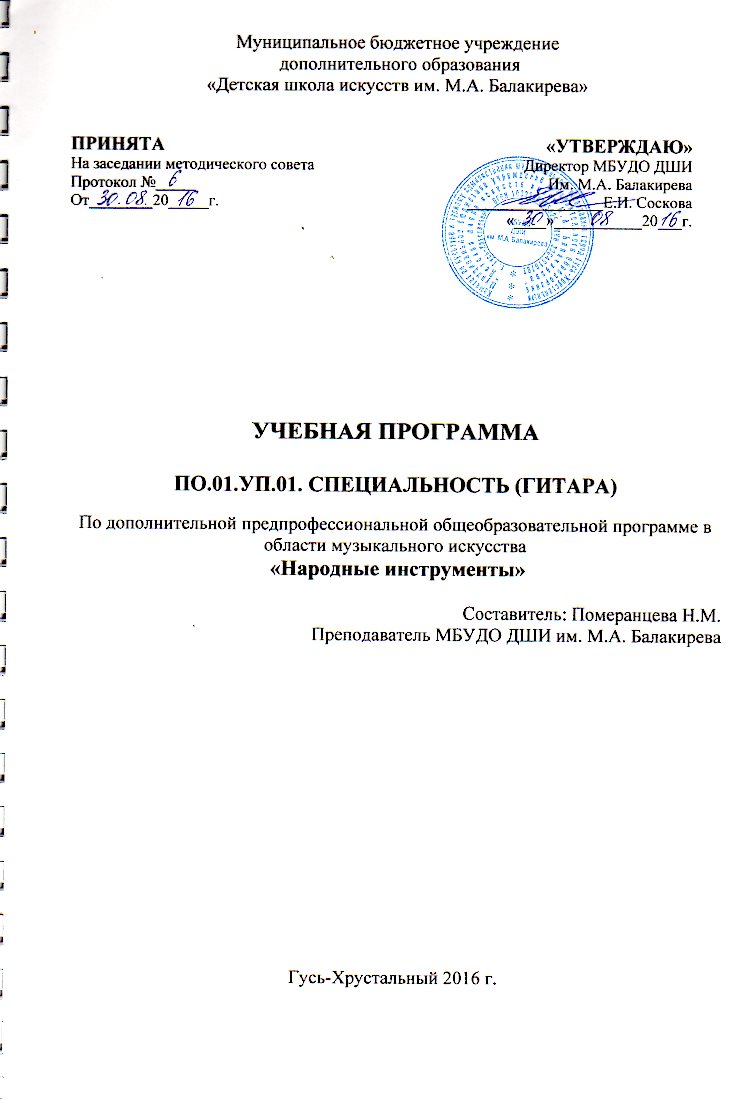 Структура программы учебного предметаПояснительная запискаХарактеристика учебного предмета, его место и роль в образовательном процессе;Срок реализации учебного предмета;- Объем учебного времени, предусмотренный учебным планом образовательного учреждения на реализацию учебного предмета;Форма проведения учебных аудиторных занятий;Цели и задачи учебного предмета;Обоснование структуры программы учебного предмета;Методы обучения;Описание материально-технических условий реализации учебного предмета;Содержание учебного предметаСведения о затратах учебного времени;Годовые требования по классам;Требования к уровню подготовки обучающихсяФормы и методы контроля, система оценокАттестация: цели, виды, форма, содержание;Критерии оценки;Методическое обеспечение учебного процессаМетодические рекомендации педагогическим работникам;Методические рекомендации по организации самостоятельной работы;Списки рекомендуемой нотной и методической литературыУчебная литература;Учебно-методическая литература;Методическая литератураПояснительная запискаХарактеристика учебного предмета, его место и роль в образовательном процессеПрограмма учебного предмета «Специальность» по виду инструмента «шестиструнная гитара», далее – «Специальность (шестиструнная гитара)», разработана на основе и с учетом федеральных государственных требований к дополнительной предпрофессиональной общеобразовательной программе в области музыкального искусства «Народные инструменты».Учебный предмет «Специальность (шестиструнная гитара)» направлен на приобретение детьми знаний, умений и навыков игры на шестиструнной гитаре, получение ими художественного образования, а также на эстетическое воспитание и духовно-нравственное развитие ученика.Обучение детей в области музыкального искусства ставит перед педагогом ряд задач как учебных, так и воспитательных. Решения основных вопросов в этой сфере образования направлены на раскрытие и развитие индивидуальных способностей учащихся, а для наиболее одаренных из них – на их дальнейшую профессиональную деятельность.Учебный план по дополнительной предпрофессиональной общеобразовательной программе в области искусства «Народные инструменты (шестиструнная гитара)» направлен на приобретение обучающимися музыкально-исполнительских знаний, умений, навыков.Срок реализации данной программы для детей, поступивших в образовательное учреждение в первый класс в возрасте: - с шести лет шести месяцев до девяти лет, составляет 8 (9) лет;- с десяти до двенадцати лет, составляет 5 (6) лет.Для детей, не закончивших освоение образовательной программы основного общего образования или среднего (полного) общего образования и планирующих поступление в образовательные учреждения, реализующие основные профессиональные образовательные программы в области музыкального искусства, срок освоения может быть увеличен на один год.Объем учебного времени, предусмотренный учебным планом образовательного учреждения на реализацию учебного предмета «Специальность (шестиструнная гитара)»:Таблица 14. Форма проведения учебных аудиторных занятий: индивидуальная, рекомендуемая продолжительность урока – 45 минут и предполагает занятия:1,5 часа в неделю для учащихся 1 класса (8-ми летний срок обучения), 2 часа в неделю для учащихся 2-5 классов (8-ми летний срок обучения), для учащихся 1-3 классов (5-ти летний срок обучения);2,5 часа в неделю для учащихся 7-8 классов (8-ми летний срок обучения), для учащихся 4-5 классов (5-ти летний срок обучения), для учащихся дополнительного года обучения.Индивидуальная форма позволяет преподавателю лучше узнать ученика, его музыкальные возможности, способности, эмоционально-психологические особенности.5. Цели и задачи учебного предметаЦель предмета «Специальность (шестиструнная гитара)» не противоречит общим целям образовательной программы и заключается в следующем:  развитие музыкально-творческих способностей учащегося на основе приобретенных им знаний, умений и навыков, позволяющих воспринимать, осваивать и исполнять на шестиструнной гитаре произведения различных жанров и форм в соответствии с ФГТ;определение наиболее одаренных детей и их дальнейшая подготовка к продолжению обучения в средних профессиональных музыкальных учебных заведениях.Программа направлена на решение следующих задач:выявление творческих способностей ученика в области музыкального искусства и их развитие в области исполнительства на шестиструнной гитаре до уровня подготовки, достаточного для творческого самовыражения и самореализации;овладение знаниями, умениями и навыками игры на шестиструнной гитаре, позволяющими выпускнику приобретать собственный опыт музицирования;приобретение обучающимися опыта творческой деятельности;формирование навыков сольной исполнительской практики и коллективной творческой деятельности, их практическое применение;достижение уровня образованности, позволяющего выпускнику самостоятельно ориентироваться в мировой музыкальной культуре;формирование у лучших выпускников осознанной мотивации к продолжению профессионального обучения и подготовки их к вступительным экзаменам в профессиональное образовательное учреждение. Обоснование структуры программы учебного предмета «Специальность (шестиструнная гитара)»Программа содержит необходимые для организации занятий параметры:сведения о затратах учебного времени, предусмотренного на освоение учебного предмета;распределение учебного материала по годам обучения;описание дидактических единиц учебного предмета;требования к уровню подготовки обучающихся;формы и методы контроля, система оценок;методическое обеспечение учебного процесса.В соответствие с данными направлениями строится основной раздел программы «Содержание учебного предмета».7. Методы обученияДля достижения поставленной цели и реализации задач предмета используются следующие методы обучения:словесный (рассказ, беседа, объяснение);метод упражнений и повторений (выработка игровых навыков ученика, работа над художественно-образной сферой произведения);метод показа (показ педагогом игровых движений, исполнение педагогом пьес с использованием многообразных вариантов показа);объяснительно-иллюстративный (педагог играет произведение ученика и попутно объясняет);репродуктивный метод (повторение учеником игровых приемов по образцу учителя);метод проблемного изложения (педагог ставит и сам решает проблему, показывая при этом ученику разные пути и варианты решения);частично-поисковый (ученик участвует в поисках решения поставленной задачи).Выбор методов зависит от возраста и индивидуальных особенностей учащегося.8. Материально-технические условияМатериально-техническая база образовательного учреждения соответствовует санитарным и противопожарным нормам, нормам охраны труда.Для реализации образовательной программы в каждом кабинете по классу гитары присутствуют необходимые принадлежности:Разноразмерные инструменты (гитары). Подбор инструмента по размеру будет индивидуальным для каждого учащегося. Традиционно, рекомендации выглядят следующим образом:Гитара 1/8 (и 1/4) – для детей возрастом 3-6 летГитара 1/2 - для детей 6-9 летГитара 3/4 - для детей 8-11 летГитара 7/8 – для невысоких подростков с маленькими рукамиГитара 4/4 – полноразмерная гитара для крупных подростков и старше.Разноуровневые подставки под ноги или суппорты (устройства, позволяющие играть в классической посадке без использования подставки под ногу и держать ноги на одном уровне).Гитарные чехлы для хранения и удобной транспортировки инструмента.Пюпитр (подставка для нот) для обеспечения максимально комфортных условий для чтения нотных текстов.Электронный или акустический камертон для точной и удобной настройки инструмента.Для оборудования класса также в наличии фортепиано, аудио и видео оборудование, наглядные пособия, нотная и методическая литература. В школе имеются концертный зал, оборудованный одеждой сцены, световым и звуковым оборудованием.9. Связь с другими предметами программыВесь комплекс предметов, составляющих учебный план к предметной области «Народные инструменты» - это логически выстроенный, полный   и достаточный цикл.  Содержание предмета расширяет и дополняет уровень знаний учащихся по таким предметам, как Музыкальное исполнительство:Специальность, Ансамбль, Фортепиано, Хоровой класс. Теория и история музыки:Сольфеджио, Слушание музыки, Музыкальная литература (зарубежная, отечественная). В дополнение к названным, предмет «Оркестровый класс» способствует развитию гармонического слуха и музыкальной памяти, умений ансамблевого исполнительства, навыков коллективного музицирования, даёт основы знаний репертуара различных жанров  и стилей в исполнении оркестра народных инструментов.Содержание учебного предметаСведения о затратах учебного времени, предусмотренного на освоение учебного предмета «Специальность (шестиструнная гитара)», на максимальную, самостоятельную нагрузку обучающихся и аудиторные занятия: Таблица 2Срок обучения 9 летТаблица 3Срок обучения 6 летУчебный материал распределяется по годам обучения – классам. Каждый класс имеет свои дидактические задачи и объем времени, данное время направлено на освоения учебного материала.Виды внеаудиторной работы:самостоятельные занятия по подготовке учебной программы;подготовка к контрольным урокам, зачетам и экзаменам;подготовка к концертным, конкурсным выступлениям;участие обучающихся в творческих мероприятиях и культурно-просветительской деятельности образовательного учреждения и др.Годовые требования по классамТРЕБОВАНИЯ К  ТЕХНИЧЕСКОМУ ЗАЧЕТУ ПО КЛАССАМТехнический зачет учащиеся сдают со 2 класса по 7-й в I четверти. 8-й класс полностью посвящается подготовке к выпускному экзамену. К зачету учащийся готовит в течение года достаточно большой объем технического материала,  который заслушивается  выборочно. На контрольное прослушивание выносится:- гамма, -1-2 упражнения на различные виды техники (арпеджио, барре и т.п.) -1-2 легких этюда В. Ерзунова, -этюд	-1 пьеса для чтения с листа2 класс- гаммы C-dur  и a-moll - в 2 октавы,  через открытые струны в ритмических рисунках.- Простые арпеджио по Ю.Кузину или  В. Мельниченко – Т. Косаревой.
- В. Донских Этюды «Звездочка», «Паровоз», «Мотыльки», «Кленовые листья».- Упражнения для чтения нот с листа В. Жилин. «Занимательные игры для чтения с листа», Л. Соколова «Чтение нот с листа»
Примеры обязательных этюдов:- Ф. Таррега. Этюд  Е moll.- К.Черни. Этюд A-dur.3 класс- гаммы C-dur, D- dur, Des- dur, Es-dur (в аппликатуре А. Сеговии), различные ритмические рисунки.- В. Ерзунов. Легкие этюды № 1, 2, 3 (бас, флажолеты, глиссандо).- Арпеджио по М. Каркасси.- Э. Пухоль. Упражнения № 27, 77, 66 (по возможности).- аккорды с использованием открытых струн.-Упражнения для чтения с листа из сборника Г. Кауриной «Волшебная лесенка».Примеры обязательных этюдов:- В. Козлов. Веселые ступеньки.- В. Калинин. Этюд Е moll.-Д. Агуадо. Этюд А moll.       4 класс- гамма G dur, е moll (в аппликатуре А. Сеговии), дуоли, триоли, квартоли.- В. Ерзунов. Легкие этюды № 4, 5, 6 (аккордовые перемещения, восходящее и нисходящее легато).- М. Каркасси. Упражнения на разные виды арпеджио.- Э. Пухоль. Упражнения № 68, 79, 75 (по возможности).-Упражнения для чтения с листа из сборника Г. Кауриной «Волшебная лесенка».Примеры обязательных этюдов:- Э. Пухоль. Этюд № 6.- Ф. Сор. Этюд D moll.- М. Каркасси. Этюд №1.	5 класс- гаммы F dur, Fis dur, А moll (в аппликатуре А. Сеговии), дуоли, триоли, квартоли.- В. Ерзунов. Легкие этюды № 1-6.- М. Каркасси. Упражнения на разные виды арпеджио.- Э. Пухоль. Упражнения № 27, 66, 57, 68, 79, 84.-Г.Каурина. Упражнения на освоение позиций.Примеры обязательных этюдов:- М. Джулиани. Этюд №5- М. Джулиани. Этюд № 19- Л. Брауэр Этюд №56 класс- гаммы Е moll, Е dur, гаммы терциями.- М. Каркасси. Упражнения на арпеджио.- Э. Пухоль. Упражнения из «Школы игры…». Примеры обязательных этюдов:- М. Каркасси. Этюд № 23- А. Иванов-Крамской. Грезы.- А. Иванов-Крамской. Порыв.7 класс- гаммы в аппликатуре А. Сеговии,  гаммы интервалами.- М. Каркасси. Упражнения на арпеджио.- Э. Пухоль. Упражнения из «Школы игры…». Примеры обязательных этюдов:- Э. Пухоль. Шмель.- Н. Кост. Этюд №1. - Э. Вила-Лобос. Этюд №1- Ф. Сор. Этюд № 11- Х. Сагрерас. КолибриУЧЕБНО-ТЕМАТИЧЕСКИЙ ПЛАН 1 КЛАСС (1,5 часа в неделю)Основные задачи: развитие музыкально-слуховых представлений и музыкально – образного мышления. Посадка и постановка рук, организация целесообразности игровых движений. Освоение приемов апояндо и тирандо. Нотная грамота и чтение нот в 1 позиции, качество звучания и ритм. Начальный этап освоения позиционной игры. Аппликатурные обозначения.1.	Организационное вводное занятие. Знакомство с инструментом, краткая история возникновения и развития. Прослушивание произведений для гитары разных жанров.2.	Доинструментальный период. Развитие музыкально-слуховых представлений и музыкально – образного мышления. Посадка с инструментом и без инструмента, постановка рук, организация целесообразности игровых движений. Зарядка с инструментом и без инструмента. Пальчиковая гимнастика.3.	Элементы музыкальной грамоты. Жанры музыки. Строй гитары, расположение нот на грифе, аппликатура, обозначения ладов, струн, пальцев обеих рук, длительности нот, метроритм, динамические оттенки, обще-музыкальные обозначения.4.	Инструментальный период. Обучение игре на инструменте. Звукоизвлечение.  Освоение приемов апояндо и тирандо. Аппликатурные формулы, чередование пальцев.5.	Игра в ансамбле. Игра с преподавателем или другими учащимися.6.	Чтение с листа. Пособия Ю. Кузина, В. Донских и Л. Соколовой, В. Жилина.В течение года учащийся разучивает:- гаммы C-dur и a-moll (в I позиции, в одну октаву по 1, 2, 3, 4 удара на каждую ноту).- 15-20 пьес (одноголосные без баса)- 4-6 пьес  или этюдов (с басом)В зависимости от возраста, способностей и возможностей ребенка количество пьес может уменьшаться или наоборот увеличиваться  (на усмотрение педагога).На переводном зачете учащийся исполняет 2 разнохарактерные пьесы. Пьесы могут быть с басами,  или одноголосные. Желательно показать степень владения приемами апояндо и тирандо.Таблица 4Примерные программы переводного экзаменаПереводной зачет1. Шаинский В. «Кузнечик» 2.  Р.н.п. «Калинка» ***1. Р.н.п. «Во саду ли, в огороде» 2. Р.н.п. «Как на матушке на Неве - реке»***1. Р.н.п. «Во поле береза стояла» 2. Красев В. «Маленькая елочка» ***1. Р.н.п. «Не летай соловей» 2. Детская песенка  «Серенькая кошечка» ***1. В. Донских. Кленовые листья 2. М. Линнеманн. Походка хомячка Примерный репертуарный список«Тетка Агашка» Р.н.п. «Ладушки, ладушки» «Серенькая кошечка»  «Дон, Дон» Р.н.п.«Не летай соловей» Р.н.п. «Во саду ли в огороде» Р.н.п. «Во поле береза стояла» «Лягушка» Р.н.п. «Сел комарик на дубочек» Б.н.п.«Савка и Гришка» Р.н.п. «Как у наших у ворот» Р.н.п. «Веселые гуси» Красев И. «Маленькой елочке» «Цыплята» Кабалевский Д. «Маленькая полька» «Голубые санки» Франц.н.п. «Пастушья песенка» Чешская н.п. «Аннушка» «В лесу родилась елочка» Яп.н.п.«Луна и туча» Р.н.п. «Ходит зайка по саду» Р.н.п. «Как пошли наши подружки» «Мишка с Куклой» Рехин И. «Колокольный перезвон» Р.н.п. «Петушок»Р.н.п. «Ивушка»  Белорусская н.п. «Перепелочка» Козлов В. «Грустный напев» Р.н.п. «У Кота-Воркота»«Серый кот» Марышев О. «Брошенный замок» Укр. нар.п. «Ехал казак за Дунай» Шаинский В.«В траве сидел кузнечик» Р.н.т. «Калинка» Р.н.п. «Как на матушке на Неве-реке»Р.н.п. «Птичка» Укр. н.п. «Ой, ты дивчина» Р.н.п. «Коровушка» Д.п. «Паровоз» Д.п. «Пароход» ЭтюдыНиколаев  Н. Этюды Карулли Ф. Этюды Калинин В.Этюды Сагрерас Х. Этюды Каркасси М.Этюды2 КЛАСС (2 часа в неделю)Основные задачи: продолжение работы над постановочно – двигательными навыками, звукоизвлечением и ритмом. Дальнейшее развитие музыкально – образного мышления. Отработка более качественного исполнения приема тирандо. Динамика звучания, знакомство с грифом гитары, изучение позиций, чтение нот с листа. Изучение натуральных флажолетов. Подготовка к игре в ансамбле на простейшем материале. Освоение малого баррэ.1.	Организационное вводное занятие. Знакомство с творчеством классиков композиторов-гитаристов. Каракасси М., Сор Ф., Кост Н.2.	Повторение и дополнение сведений о музыкальной грамоте. Тестирование.3.	Работа над техникой. Подготовка к тех. зачету. Арпеджио. Аккорды с использованием открытых струн. Малое баррэ. Гаммы через открытые струны. Позиционная игра. Флажолеты натуральные.4.	Работа над музыкальными произведениями. Мелодия, бас, аккомпанемент. Динамика. Легато, нон легато, стаккато. Художественные образы.5.	Чтение с листа. Простейший аккомпанемент. Схемы аккордов с использованием открытых струн. Фактуры аккомпанемента. Буквенные обозначения.6.	Игра в ансамбле.В течение учебного года учащийся разучивает:- гаммы C-dur  и a-moll - в 2 октавы,  через открытые струны в ритмических рисунках.- 10-12 пьес различных жанров различной степени доученности (этюды, танцы, пьесы с элементами полифонии, обработки народных песен)- Простые арпеджио по Ю.Кузину или  В. Мельниченко – Т. Косаревой.-Упражнения на арпеджио из «Школы…» М. Каркасси.- Упражнения для чтения нот с листа В.Жилин. «Занимательные игры для чтения с листа», Л. Соколова «Чтение нот с листа»Примеры обязательных этюдов:- Ф. Таррега. Этюд  Е moll.- К.Черни. Этюд A-dur.Технический зачет- гаммы C-dur  и a-moll - в 2 октавы,  через открытые струны в ритмических рисунках.- Простые арпеджио по Ю.Кузину или  В. Мельниченко – Т. Косаревой.- Этюды (на выбор из каждой группы): Флажолеты: В. Донских «Звездочка», Л. Иванова «Хрустальный башмачок».Барре: В. Донских «Паровоз», Г. Каурина. «Колокол», «Пони везет тележку».Арпеджио: В. Донских «Грибной дождь», «Кленовые листья», Л. Иванова «Грибной дождик».Развитие подвижности пальцев: В. Донских «Мотыльки».- Упражнения для чтения нот с листа В. Жилин. «Занимательные игры для чтения с листа», Л. Соколова «Чтение нот с листа»Примеры обязательных этюдов:- Ф. Таррега. Этюд  Е moll.- К.Черни. Этюд A-dur.На переводном зачете учащийся исполняет 2-3 разнохарактерные пьесы. Допускается исполнение этюда, аккомпанемента или ансамбля.Таблица 5Примерные программы переводного экзаменаПереводной зачет1.	Паулс Р. «Колыбельная» 2.	Хухро Л. «Деревенский скрипач» ***1.	Каимми М. «Мелодия» 2.	Козлов В. Полька «Топ-топ» ***1.	Рота Н. «Поговори со мной» 2.	Каркасси М. Пьеса ***1.	Moкpoycoв Б. «Одинокая гармонь»2.	Р.н.п. «Ой, мороз, мороз» ***1.	Джулиани М. Пьеса  2.	Фортеа Д. Вальс3.	Примерный репертуарный списокОбработки народных песен и танцевЛатышская.н.п. «Деревянное колесо» Р.н.п. «Ой, мороз, мороз» Русский романс-песня «Мой костер» Р.н.т. «Калинка, калинка» Р.н.п. «На горе то – калина» Р.н.п. Полянка Р.н.п. «Вейся, вейся капустка» Р.н.п. «Тонкая рябина» Укр.н.п. «Ой, я чумак несчастливый» Укр.н.п. «Сад вишневый»Произведения российских композиторовХухро Л. «Грусть и радость ходят вместе» «Вальс для принцессы» «Маленькое приключение» «Хорошее настроение» «Деревенский скрипач»  «В старинном стиле»  «Прелюдия»  «Бабушкино воспоминание»  «Забытая мелодия»  «Все игрушки спят»  «Легкое арпеджио»  «Беззаботная песенка»  «Журавель танцует» Донских В. «Кленовые листья»                      «Шутка»                     «Грибной дождь»                       «Мотыльки»                       «Звездочка»                       «Метелка»                       «Молоток»                       «Паровоз»                       «Море волнуется»                       «Сонакотинка» Паулс Р. «Колыбельная» Козлов В. Полька «Топ-топ», «Хоровод» Поврозняк И. Вальс Дунаевский М. «Ой, цветет калина» Мокроусов Б. «Одинокая гармонь» Марышев О. «Небо в тучах» Катанский В. Маленький вальс Иванов-Крамской А. Маленький вальс Александрова  М. Андантино Марышев О. «Молитва» Кошкин Н. «Золотые рыбки»                     «Бумажный кораблик»                     «Родео»                     «Вальс»                      «Игра в классики»                      «Песня менестреля»                      «Буратино»                      «Мальвина» Иванова Л. «Маша и медведь»                      «Шествие утят»                      «Дюймовочка»                       «Улыбка кота»                       «Комар и медвежонок» Ерзунов В. Пони Произведения зарубежных композиторовШиндлер Б. «Маленькая желтая птичка» Рак Ш. «Старинная песня» Шиндлер Б. «Диалог» Каркасси М. Пьеса,  Вальс, Полька.Карулли Ф. Вальс, Пьеса Джульяни Ф. Экосез. Каркасси М. Аллегретто, Андантино, Аллегро Джульяни Ф. Пьеса  Фортеа Д. Вальс Пастор Н. Две пьесы для гитары Рота Н. «Поговори со мной» Линнеманн М. «Походка хомячка» Каимми. Мелодия  Паркенинг Х. Пьеса  Беренс Н. Пьеса Диабелли Д. Экоссез Рак Ш. «Ласковая песенка» Сагрерас Х. Пьеса Уотт Дж. «Песенка поросят» ЭтюдыАгуадо Д. Этюды  Пухоль Э. Этюды Сагрерас Х. Простые этюды на арпеджио Хухро Л. Этюды3 КЛАСС (2 часа в неделю)Основные задачи: развитие музыкально-образного мышления и исполнительских навыков. Работа над качеством звука, сменой позиций и ритмом. Упражнения для развития беглости пальцев левой и правой руки. 1.	Организационное занятие. Составление плана на текущий год. Выбор программы на год – произведений разных жанров и эпох. Старинная музыка.2.	Повторение и закрепление теоретических знаний. Тестирование.3.	Работа над техникой. Подготовка к тех. зачету. Легато, глиссандо, флажолеты. Гаммы C-dur, D- dur, Des- dur, Es-dur в аппликатуре А. Сеговия. Легато и стаккато. Различные виды арпеджио по М. Каркасси. Изучение приемов игры: -legato,- glissando,- флажолеты. Начальный  этап освоения навыка вибрации, приема баррэ.4.	 Работа над музыкальными произведениями. Динамика, агогика, цельность, понятие формы, штрихи, приемы, звукоизвлечение.5.	Чтение с листа. Аккомпанемент. Аккорды в I позиции. Малое барре. Фактуры. Цифровки, цепочки. Пение с аккомпанементом.6.	Игра в ансамбле. Продолжение освоения навыка игры в ансамбле.7.	Посещение концертов, классные беседы, анализ учебного материала. Участие в мастер-классах, концертах. Знакомство с видео и аудио записями известных исполнителей. В течение года учащийся разучивает:- гаммы C-dur, D- dur, Des- dur, Es-dur (в аппликатуре А. Сеговии), различные ритмические рисунки.- В. Ерзунов. Легкие этюды № 1, 2, 3 (бас, флажолеты, глиссандо).- Арпеджио по М. Каркасси.- Э. Пухоль. Упражнения № 27, 77, 66.-10-12 пьес различного жанра, различной степени доученности (этюды, обработки народных песен, полифонические произведения, старинные танцы);- 4-6 ансамблевых пьес-6-8  легких пьес для чтения с листа (за 1 класс) - аккорды с использованием открытых струн.-аккомпанементы.Технический зачет- гаммы C-dur, D- dur, Des- dur, Es-dur (в аппликатуре А. Сеговии), различные ритмические рисунки.- В. Ерзунов. Легкие этюды № 1, 2, 3 (бас, флажолеты, глиссандо).- Арпеджио по М. Каркасси.- Э. Пухоль. Упражнения № 27, 77, 66.- аккорды с использованием открытых струн.-Упражнения для чтения с листа из сборника Г. Кауриной «Волшебная лесенка».Примеры обязательных этюдов:- В. Козлов. Веселые ступеньки.- В. Калинин. Этюд Е moll.-Д. Агуадо. Этюд А moll.Таблица 6Примерные программы переводного экзаменаПереводной зачет1.	Р.де Визе. Менуэт 2.	Козлов В. Румба  ***1.	Агуадо Д. Вальс 2.	Калинин В. «Резвый ослик» ***1.	Сор Ф. Анданте. 2.	Укр.н.п. обр. Иванов-Крамской А. «Дивка в сенях стояла» ***1.	Романс «Ночь светла» 2.	Калинин  В. «Старая лютня» ***1.	Перселл Г. Ария 2.	Поплянова Е. «Добрый гном». Примерный репертуарный списокПроизведения российских композиторовПьесы Хухро Л. «В летнем парке»	 «Гениальный сыщик»	 «Старый автомобиль»  «Просьба»  «Уроки испанского»  «Этюд – мелодия» Пьесы Козлова В.          «Дедушкин рок-н-ролл» «Кошки-мышки» «Вальс» «Румба»  «Прогулка на пони» Пьесы Калинина В. «Колыбельная» «Вальс цветов» «Две испанки»  «Русский танец»  «Маленький оркестр»  «Резвый ослик»  «Золотые рыбки»  «Старая лютня» Иванов-Крамской А. Танец Иванов-Крамской А. «Игровая» Каурина Г. ВальсКаурина Г. «Любимая кукла заболелаКаурина Г «ОжиданиеКаурина Г. «Баллада»Каурина Г. «Бумажный змей»Русский романс. «Ночь светла» Русский романс «Я встретил вас» Варламов А.  «На заре ты ее не буди» Цыганский романс. «Очи черные» Вещицкий П.. «Шарманка» Гречанинов М. «Мазурка»  Поплянова Е. «Старинный танец», «Добрый гном»Кошкин Н. «Тристан»                     «Играя на волынке» Произведения зарубежных композиторовВалькер Б. «Почтальон» Р.де Визе. Менуэт Агуадо Д. Тема с вариациями Каркасси М. Анданте Джульяни М. АллегроГедике Н. Сарабанда Карулли Ф. Рондо Каркасси М. Рондо Агуадо Д. Рондо Агуадо Д. Вальс Сор Ф. Анданте Джульяни М. Менуэт Перселл Г. Ария Беренд З. «Зеленые рукава» Ф.да Милано Канцона Обработки народных песен и танцевЦыганская н.п. «Сосница»  Цыганская песня «Ехали цыгане» Р.н.п. «По Дону гуляет»Р.н.п. «Ах, ты сад» Р.н.п. «Земелюшка-чернозем» ЭтюдыСагрерас Х. Этюды Агуадо Д. Этюды Калинин В.Этюды Агуадо Д. Этюд в форме мазуркиАгуадо Д. Этюд ля минорИванов – Крамской Этюд до мажорКаркасси М. Этюд ре мажорКаркасси М Этюд ми мажорКаркасси Этюд ля мажорКарулли Этюд ми мажорКарулли Ф Этюд ре минорПопов К. Этюд до мажорПухоль Э. Этюд до мажорСагрерас Х. Этюд ре мажор. Таррега Ф. Этюд ми минор4 КЛАСС (2 часа в неделю)       Основные задачи: развитие музыкально – образного мышления и исполнительских навыков при более высоких требованиях к качеству звука и выразительности исполнения. Работа над динамикой и ритмом.1.	Организационное занятие. Составление плана на текущий год. Выбор программы. Композиторы XVIII – XIX вв.2.	Повторение и закрепление теоретических знаний. Тестирование.3.	Работа над техникой. Подготовка к тех. зачету. Гаммы G dur, Е moll в аппликатуре А. Сеговия (дуоли, триоли, квартоли). Арпеджио, глиссандо, аккорды, легато восходящее и нисходящее, флажолеты, стаккато, легато, вибрато.Совершенствование технических навыков:-наработка беглости пальцев обеих рук,-освоение техники игры аккордовой фактуры,-продолжение освоения приема барре.-закрепление навыков игры восходящего и нисходящего легато.- мелизмы.- искусственные флажолеты.-упражнения на  различные виды арпеджио. 4.	Работа над музыкальными произведениями. Анализ произведений: форма, гармония, фактура, мелодия, аккомпанемент, полифония. 5.	Посещение концертов, классные беседы, анализ учебного материала. Участие в мастер-классах, концертах. Знакомство с видео и аудио записями известных исполнителей.6.	 Чтение с листа. Аккомпанемент. Цифровки, цепочки. Пение с аккомпанементом.7.	Игра в ансамбле.В течение года учащийся разучивает: - гамма G dur, е moll (в аппликатуре А. Сеговии), дуоли, триоли, квартоли.- В. Ерзунов. Легкие этюды № 4, 5, 6 (аккордовые перемещения, восходящее и нисходящее легато).- М. Каркасси. Упражнения на разные виды арпеджио.- Э. Пухоль. Упражнения № 68, 79, 75 (по возможности).- 8-10 пьес различного жанра, различной степени доученности (этюды, обработки народных песен, полифонические произведения, старинные танцы);- 4-6 ансамблевых пьес- 6-8 пьес для чтения с листа- подбор по слуху аккордов к заданной мелодии- аккомпанемент, фактуры, цифровкиТехнический зачет- гамма G dur, е moll (в аппликатуре А. Сеговии).- В. Ерзунов. Легкие этюды № 4, 5, 6 (аккордовые перемещения, восходящее и нисходящее легато).- М. Каркасси. Упражнения на разные виды арпеджио.- Э. Пухоль. Упражнения № 68, 79, 75 (по возможности).-Упражнения для чтения с листа из сборника Г. Кауриной «Волшебная лесенка».Примеры обязательных этюдов:- Э. Пухоль. Этюд № 6.- Ф. Сор. Этюд D moll.- М. Каркасси. Этюд №1.	    На переводном зачете учащийся исполняет 2-3 разнохарактерные пьесы. Допускается исполнение этюда, аккомпанемента или ансамбля. Желательно исполнение  классической или старинной пьесы с элементами полифонии. Таблица 7Переводной зачет1.	Вейс С. Л. Менуэт 2.	Калинин В. «Праздник танца»        ***1.	Аноним. «Kemp s Gig» 2.	Козлов В. «Мини-блюз» ***1.	Бах И. Менуэт 2.	Мухитдинов Ш. Наигрыш ***1.	Джульяни М. Вальс 2.	Калинин В. Тарантелла ***1.	Каркасси М. Рондо 2.	Е. Поплянова. Песенка старого дилижанса.Примерный репертуарный списокОбработки народных песен и танцевР.н.п. «Как ходил гулял Ванюша» Р.н.п. «У зори то у зореньки» Р.н.п. «То не ветер ветку клонит» Украинская н.п. «Ехал казак за Дунай» Р.н.п. «Утушка луговая» Р.н.п. «В сыром бору тропинкаПроизведения российских композиторовИванов-Крамской А. Грустный напев Пьесы Хухро Л.:«Короткая встреча» Мелодия «Ночь у костра» «Вальс-прощание»  «Лунная дорожка»Пьесы Калинина В. ПрелюдияВариации на тему Сора «Спаньолетта» Танго Тарантелла Элегия «Забытая часовня» «Ивушка плакучая» «Праздник танца» Иванова Л. «Парижский листопад», «Испанская зарисовка» Кроха О. Вальс Козлов В. «Мини – блюз», «Кискино горе», «Шоколадный марш» Поплянова Е. «Песенка старого дилижанса» Киселев О. «Ночь накануне рождества», Легкая пьеса Произведения зарубежных композиторовРоч П.. Хабанера Вейс В. Менуэт Джульяни М. СонатинаДжульяни М. ВальсДжульяни М. Андантино Шуберт Ф. Баркарола Кост Н. Вальс Кост Н. РондоКост Н. Баркарола Каркасси М. ВальсКаркасси М. Рондо	Аноним  Kemp's Gig  Куртис Э. «Вернись в Сорренто» Мертц И. Анданте Мертц И. Полька Мертц И. Ноктюрн ЭтюдыГетце В. Этюд до мажор Джулиани М. Этюд до мажорДжулиани М. Этюд ми мажор ор. 100 №5 Джулиани М. Этюд ля минор, ор. 100, №Джулиани М. Этюд ми минорКаркасси М. Этюд ля мажор, ор. 60 № 3. Каркасси М. Этюд ля минор, ор. 60, № 7 Карулли Ф. Этюд соль мажорКарулли Ф. Этюд ля минорМерц Й Этюд ля минорСагрерос Э. Этюд ми минорСор Ф. Этюд ля минор, ор. 31, № 20Сор Ф. Этюд до мажор5 КЛАСС (2 часа в неделю)Основные задачи: дальнейшее развитие музыкально – художественного мышления, исполнительских навыков и самостоятельности учащихся. Основные задачи: обращение особого внимания к выразительности исполняемой учащимися музыки. Усложнение ритмических задач. Работа над звуком и беглостью пальцев правой руки, совершенствование техники их чередования в различных видах арпеджио.  Сложные флажолеты. Совершенствование техники навыка работы в высоких позициях. Чтение нот с листа.Совершенствование навыков и знаний, полученных за время обучения. 1.	Организационное занятие. Составление плана на текущий год. Выбор программы. Российские композиторы-гитаристы  XX век.2.	 Повторение теоретического материала. Тестирование.3.	Работа над техникой. Подготовка к тех. зачету. Гаммы F dur, Fis dur, А moll в аппликатуре А. Сеговия (дуоли, триоли, квартоли). Упражнения Э. Пухоль. Упражнения М. Каркасси. Совершенствование полученных навыков.4.	Работа над музыкальными произведениями. Анализ произведений: форма, гармония, фактура, мелодия, аккомпанемент, полифония. Подбор упражнений для преодоления технических проблем в произведениях.5.	Чтение с листа. Аккомпанемент. Схемы, цифровки, различные виды фактур, транспонирование. Пение с аккомпанементом.6.	Игра в ансамбле. Игра в ансамбле с преподавателем и другими учащимися.7.	Посещение концертов, классные беседы, анализ учебного материала. Посещение концертов известных исполнителей, прослушивание и просмотр аудио и видео записей, работа с интернет ресурсами.В течение года учащийся разучивает:- гаммы F dur, Fis dur, А moll (в аппликатуре А. Сеговии), дуоли, триоли, квартоли.- В. Ерзунов. Легкие этюды № 1-6.- М. Каркасси. Упражнения на разные виды арпеджио.- Э. Пухоль. Упражнения № 27, 66, 57, 68, 79, 84.- 6-8 пьес различного жанра (этюды, обработки народных песен, полифонические произведения, старинные танцы, произведения современных композиторов);- 4-6 ансамблевых пьес-6-8 пьес для чтения с листа- подбор по слуху и аккомпанементТехнический зачет- гаммы F dur, Fis dur, А moll (в аппликатуре А. Сеговии), дуоли, триоли, квартоли.- В. Ерзунов. Легкие этюды № 1-6.- М. Каркасси. Упражнения на разные виды арпеджио.- Э. Пухоль. Упражнения № 27, 66, 57, 68, 79, 84.-Г.Каурина. Упражнения на освоение позиций.Примеры обязательных этюдов:- М. Джулиани. Этюд №5- М. Джулиани. Этюд № 19- Л. Брауэр Этюд №5На переводном зачете учащийся исполняет 3 произведения: этюд, обработку народной мелодии или крупную форму и пьесу. Таблица 8Переводной зачет   1.  М. Джулиани. Этюд  № 5    2.  Р.н.п. в обр. Иванова-Крамского А. «Я на камушке сижу»    3. Ф. Таррега. Мазурка «Аделита»***  1. М. Каркасси. Этюд № 7   2. Высоцкий И.  Вариации на тему Р.Н.П. «Уж как пал туман»   3. Пернамбуко Ж. Шоро *** 1. М. Джулиани. Этюд №5  2. Ф.Сор. Рондо  3. Жобим А. «Моменты нежности» ***1. Ф. Сор. Этюд № 11 2.  А. Иванов- Крамской. Вариации на тему Р.Н.П. «Во поле береза стояла» 3.  А. Жобим. Корковадо ***1.	Ф. Сор. Этюд d-moll.2.	А. Иванов-Крамской. Вариации на тему Р.Н.П. «Тонкая рябина»3.	В. Козлов. Баллада для Елены.Примерный репертуарный списокОбработки народных песен и танцевМ. Высотский. Вариации на тему Р.Н.П. «Уж как пал туман» А. Иванов- Крамской. Вариации на тему Р.Н.П.  «Я на камушке сижу» А. Иванов- Крамской. Вариации на тему Р.Н.П.  «Ах, ты душечка» М. Александров. Вариации на тему Р.Н.П.  «Ай, при лужку»       А. Иванов- Крамской. Вариации на тему Р.Н.П. «Во поле береза стояла» Произведения российских композиторовКалинин В. «Первый бал», Пассакалия, «Солнечный остров» Иванова Л. Цыганские напевы, «Баркарола» Козлов В. «Бельканто», «Колыбельная», Ноктюрн. Калинин В. Болеро Мухитдинов Ш. Наигрыш Пьесы Киселева О.  «Портрет последнего романтика»  «Ищу работу» «Пьяная муха» «Через темный лес» «Танец скорпиона» «Прощание с детством» «Клубника со сливками» «Глаза бездомной собаки» «Новогодние шары» «Портрет С.Быстрова»Произведения зарубежных композиторовВилсон В. «Маленькая мисс» Семензато Н. Шоро Каркасси М, Рондо Брауэр Л. Колыбельная Ширинг Н. «Колыбельная страны птиц» Брещанелло Б. Аллегро Бонфа Л. «Утро карнавала»   Пьесы Таррега Ф.- Прелюдия «Слеза»  Мазурка «Аделита»  Гавот «Мария»  Полька «Розита»  Вальс «Изабель» Минисетти М. «Вечер в Венеции» Санз Г. Павана Анидо М. Л. Милонга Санз Г. Фолия Санз Г. Фуга Санз. Гальярда Милан. Павана Р. Де Визе. Прелюдия Р. Де Визе. Сарабанда Сор Ф. Менуэт Ронкалли Д. Пассакалия Таррега Ф. Вальс Гранадос Д. Лирический вальс ЭтюдыАгуадо Д. Этюд ля минорДжулиани М. Этюд ми минор, ор. 48  №5 Джулиани М. Этюд ля минор ор. 100 №11Джулиани М. Этюд ми минор, ор. 100, №13 Каркасси М. Этюд до мажор, ор. 60, №15Каркасси М. Этюд ми мажор, ор. 60. № 23Каркасси М. Этюд фа мажорКаркасси М Этюд ре мажорКаркасси М Этюд ля минор (тремоло) ор. 60 № 2Сор Ф. Этюд си минор, ор. 35, № 22Сор Ф. Этюд ля минорТаррега Ф. Этюд в форме менуэта6 КЛАСС (2,5 часа в неделю)Основные задачи: развитие музыкального мышления и исполнительских навыков. Совершенствование техники левой руки: легато, мелизмы, различные виды соединения позиций, двойные ноты, аккордовая игра. Работа над звукоизвлечением и координацией действий обеих рук.1.	Организационное занятие. Составление плана на текущий год. Выбор программы. Зарубежные композиторы-гитаристы  XX век.2.	Теория. Тестирование. Проверка теоретических знаний, полученных за время обучения. Повторение.3.	Работа над техникой. Подготовка к тех. зачету. Гаммы интервалами. Упражнения  Э. Пухоль. Тремоло.4.	Работа над музыкальными произведениями. Анализ произведений: форма, гармония, фактура, мелодия, аккомпанемент, полифония. Подбор упражнений для преодоления технических проблем в произведениях.5.	Чтение с листа. Аккомпанемент. Игра в ансамбле с преподавателем и другими учащимися. Пение с аккомпанементом. Схемы, цифровки, различные виды фактур, транспонирование. 6.	Игра в ансамбле. Игра в ансамбле с преподавателем и другими учащимися. 7.	Посещение концертов, классные беседы, анализ учебного материала. Посещение концертов известных исполнителей, прослушивание и просмотр аудио и видео записей, работа с интернет ресурсами.В течение года учащийся разучивает:- гаммы Е moll, Е dur, гаммы терциями.- М. Каркасси. Упражнения на арпеджио.- Э. Пухоль. Упражнения из «Школы игры…». - 6-8 произведений различного жанра и форм (крупная форма, полифония, этюды, пьесы современных композиторов и т.д.).- 3-4 ансамблевые пьесы- чтение с листа,  подбор по слуху, аккомпанементТехнический зачет- гаммы Е moll, Е dur, гаммы терциями.- М. Каркасси. Упражнения на арпеджио.- Э. Пухоль. Упражнения из «Школы игры…». Примеры обязательных этюдов:- М. Каркасси. Этюд № 23- А. Иванов-Крамской. Грезы.- А. Иванов-Крамской. Порыв.Таблица 9Переводной зачет1. Э. Пухоль Этюд 2. Е. Ларичев. Вариации на тему Р.Н.П. «Ивушка» 3. Марио. Шоро ***1. А. Иванов-Крамской. Этюд «Грезы» 2. Л. Леньяни. Скерцо с вариациями 3. Н. Кошкин. Прелюдия и вальс ***1. А. Иванов-Крамской. Порыв 2. Ф. Сор. Вариации на тему «Фолии» 3. П. Панин. Юмореска***1. П. Панин. Этюд2. М. Джулиани. Сонатина ор.71 3. А. Лауро. Креольский вальс №1 ***1.	Ф. Сор. Этюд2.	А. Иванов-Крамской.  Вариации на тему романса А. Варламова «На заре ты ее не буди».3.	Н. Кошкин. Гавот.    Примерный репертуарный списокОбработки народных песен и танцев Е. Ларичев. Вариации на тему Р.Н.П. «Ивушка» А. Иванов-Крамской. Вариации на тему Р.Н.П. «Полосонька»А. Иванов-Крамской. Вариации на тему Б.Н.П. «Перепелочка»А. Иванов-Крамской. Вариации на тему Р.Н.П. «Тонкая рябина» Произведения российских композиторовН. Кошкин. Прелюдия и вальсП. Панин. ЮморескаН.Кошкин. «Парус»                     «Рыцарский Марш»                     «Сон»                      «Мим на сцене»                     « Деревенский праздник»                      «Старый шарманщик»                      «В дорогу»                      «Воздушный змей»                      «Полишинель»                      «Пастораль»                     «Отражение луны»                      «Гномы в зарослях травы»                      «Парад алле»                      «Тревога»                      «Караван» Н. Кошкин. Сюита «Эльфы» А. Иванов-Крамской. Элегия                                       ВальсВ. Козлов. Восточный танец                   Маленький детектив                   Русская пляска Л. Брауэр. Колыбельная                    День в ноябре В.Козлов. Баллада для Елены О. Киселев. «Не стреляйте в гитариста! Он играет, как умеет!» П. Панин. Танец эскимоса                    Тайная вечеря   Произведения зарубежных композиторов Марио. Шоро Л. Леньяни. Скерцо с вариациями   М. Джулиани. Сонатина ор.71   Ф. Сор. Вариации на тему «Фолии»   А. Лауро. Креольский вальс №1   Г. Альберт. Соната Е dur   Х. Морель. Романс  И. Лози. Маленькая Сюита Н. Паганини. Три сонатины  Д. Чимароза. Соната  Н. Паганини. МенуэтыМ. Тезар. Два натюрморта Ж. Пернамбуко. Бразильские танцы П. Петтолетти. Вариации на тему русского национального гимна М. Джулиани. Меланхолия Н. Кост. Меланхолия  ЭтюдыМ. Джулиани Этюд № 23А. Иванов-Крамской. Этюд «Грезы» А. Иванов-Крамской. Порыв  П. Панин. Этюд О. Киселев. 10 этюдов Дамас Т. - Таррега Ф. Этюд-скерцо ля мажорДжулиани М. Этюд ми мажор, ор. 48, № 9Каркасси М. Этюд до мажор, ор. 60, №1Каркасси М. Этюд ля мажор, ор. 60, № 9Каркасси М. Этюд ми минор, ор. 60,  № 19Каркасси М. Этюд ля мажор № 13Каркасси М. Этюд ре мажор, ор. 60,  №14         7 КЛАСС (2,5 часа в неделю)Основные задачи: дальнейшее развитие музыкально-художественного мышления и исполнительских навыков, совершенствование техники звукоизвлечения и повышение уровня беглости пальцев. Совершенствование исполнения различных видов гамм и упражнений.1.	Организационное занятие. Уточнение и выбор программы на год. Выбор программы. Современная музыка для гитары.2.	Работа над техникой. Гаммы в аппликатуре А. Сеговии. Гаммы интервалами. Упражнения Э. Пухоля. Этюды.3.	Разбор и работа над музыкальными произведениями. Анализ произведений: форма, гармония, фактура, мелодия, аккомпанемент, полифония. Подбор упражнений для преодоления технических проблем в произведениях. 4.	Чтение с листа, Аккомпанемент. Игра в ансамбле с преподавателем и другими учащимися. Пение с аккомпанементом. Схемы, цифровки, различные виды фактур, транспонирование. 5.	Игра в ансамбле. 6.	Посещение концертов, классные беседы, анализ музыкальных произведений. Посещение концертов известных исполнителей, прослушивание и просмотр аудио и видео записей, работа с интернет ресурсами.7.	Выступление в концертах Выступление с программой в концертах класса, школы.В течение года учащийся разучивает:- гаммы в аппликатуре А. Сеговии, гаммы терциями, октавами.- М. Каркасси. Упражнения на арпеджио.- Э. Пухоль. Упражнения из «Школы игры…». -1-2 произведения крупной формы- 1-2 полифонических произведения- 2-3 этюда-2-3 пьесы различных жанров- 4-6 ансамблевых пьесы- чтение с листа, подбор по слуху, аккомпанементПримеры обязательных этюдов:- Э. Вила-Лобос. Этюд №1- Ф. Сор. Этюд № 11- Х. Сагрерас. Колибри.Таблица 10Выпускной экзамен1. . И. Бах. Сарабанда 2. М. Джулиани. Соната G dur 3. Х. Кардозо. Милонга ***1. И. Бах. Гавот 2. Ф. Молино. Соната G dur 3. С. Де Ла Маса. «Зеленые рукава» ***1. Вейс С.Л. Фантазия2.  А. Диабелли. Соната F dur 3. Н. Кошкин. Мелодия ***1. И. С. Бах. Аллеманда 2. А. Иванов – Крамской. Вариации на тему Р.Н.П. «У ворот, ворот» 3.  В. Козлов. Медитация. ***1.	И. С. Бах. Сарабанда.2.	А. Иванов – Крамской. Вариации на тему Р.Н.П. «Как у месяца».3.	Ф. Морено-Торроба. Элегия «Ториха».Примерный репертуарный списокОбработки народных песен и танцев А. Иванов – Крамской. Вариации на тему Р.Н.П. «У ворот, ворот» А. Иванов – Крамской. Вариации на тему Р.Н.П. «Ай, на горе дуб» А. Иванов – Крамской. Вариации на тему Р.Н.П. «Как у месяца» М. Высоцкий. Вариации на тему Р.Н.П. «Пряха»  Произведения российских композиторов В. Козлов. Медитация.  Н. Кошкин. Мелодия  П. Панин. Восточная сонатина Н. Кошкин. ГитараПроизведения зарубежных композиторовМ. Джулиани. Соната G dur  И. Бах. Сарабанда  Х. Кардозо. Милонга  Ф. Молино. Соната G dur  И. Бах. Гавот  С. Де Ла Маса. «Зеленые рукава» А. Диабелли. Соната F dur  Вайс. Прелюдия  И. Бах. Аллеманда Ф. Морено-Торроба. Элегия «Ториха»                                     Ламанчские напевы                                     Сегидилья                                     Кастильская сюита Л. Брауэр. Хвала танцу И. Альбенис. Астурия А. Барриос. Вальс №4 Ф. Таррега. Гавот «Мария» ЭтюдыХ. Сагрерас. Колибри Э. Вила-Лобос. Этюд №1 Ф. Сор. Этюд № 11 Э. Вила-Лобос. Этюд №88 КЛАСС (2,5 часа в неделю) Основные задачи: дальнейшее развитие музыкально-художественного мышления и исполнительских навыков, совершенствование техники звукоизвлечения и повышение уровня беглости пальцев. Совершенствование исполнения различных видов гамм и упражнений. Подготовка учащихся к выпускному экзамену.Организационное занятие. Уточнение и выбор программы на год. Выбор программы.  История гитары, обзор репертуара  для гитары.Работа над техникой. Гаммы в аппликатуре А. Сеговии. Гаммы интервалами. Упражнения Э. Пухоля. Этюды.Разбор и работа над музыкальными произведениями. Анализ произведений: форма, гармония, фактура, мелодия, аккомпанемент, полифония. Подбор упражнений для преодоления технических проблем в произведениях. Чтение с листа, Аккомпанемент. Игра в ансамбле с преподавателем и другими учащимися. Пение с аккомпанементом. Схемы, цифровки, различные виды фактур, транспонирование. Игра в ансамбле. Посещение концертов, классные беседы, анализ музыкальных произведений. Посещение концертов известных исполнителей, прослушивание и просмотр аудио и видео записей, работа с интернет ресурсами.Выступление в концертах. Выступление с  программой в концертах класса, школы.В течение года учащийся разучивает:- гаммы в аппликатуре А. Сеговии, гаммы терциями, октавами, секстами.-Карлеваро.  Упражнения.- Э. Пухоль. Упражнения из «Школы игры…». -1-2 произведения крупной формы- 1-2 полифонических произведения- 2-3 этюда-2-3 пьесы различных жанров- 4-6 ансамблевых пьесы- чтение с листа, подбор по слуху, аккомпанементТаблица 11Выпускной экзамен1. И. Бах. Гавот 2. Ф. Морено-Торроба. Сонатина 3. М. Джулиани. Этюд 4.  Э. Вила-Лобос. Прелюдия № 4 5. А. Пьаццолла. Chiquilgn de Bachn.***1. И. Бах. Бурре  (213)2. А. Иванов-Крамской. Вариации на тему Р.Н.П. «Как у месяца» 3. Ф. Сор. Этюд.4. Ф. Морено-Торроба. Элегия «Ториха» 5. О. Киселев. «Не стреляйте в гитариста! Он играет, как умеет» ***1. И. Бах. Аллеманда 2. Ф. Молино. Соната G dur 3. Х. Кардозо. Милонга 4. Ф.Карулли. Этюд.5. Н.Кошкин. Мелодия.***1.  И.С. Бах. Куранта.     2. Ф. Сор. Рондо. 3. Н. Кост. Этюд.4. А. Иванов-Крамской. Тарантелла5. Жобим А. «Моменты нежности» ***1. И.С. Бах. Прелюдия.2.  М. Каркасси. Рондо 3. М. Джулиани. Этюд.4. Л. Консенга. Шоро 5. Ф. Морено-Торроба. Песня трубадура Примерный репертуарный списокОбработки народных песен и танцев Варламов «На заре ты ее не буди» обр. А. Иванова - КрамскогоВысотский М. «Пряха»Русская народная песня «Во поле береза стояла»  обработка А. Иванова – КрамскогоРусская народная песня «Тонкая рябина» обработка А. Иванова-КрамскогоПроизведения российских композиторовИванов-Крамской А. «Тарантелла»Иванов – Крамской А. «Грезы»Кошкин Н. Баллады.Произведения зарубежных композиторовБах И. С. Аллеманда ля мажор, BWV 1009Бах И. С. Гавот I-II ля минор BWV 995Бах И. С. Прелюдия ля минор, BWV 997Виньянс А. ФантазияГранадос Э. «Испанский танец №5»Диабелли А. Соната фа мажор, .№ 3, 1 ч.Карулли Ф. Соната ля мажор, 1 ч.Леньяни Л. Скерцо с вариациями, ор. 10Лениани Л.  Каприс № 36Моррено Торроба «Сон инфанты»Мударра А. Фантазия №10Петтолетти П. «Тройка»Петтолетти П. Вариациии для гитарыПонсе М. Аллеманда (в стиле С.Л. Вайса)Санз Г. Прелюдия ми минорСор Ф. Соната до мажор, ор. 22, 4 ч. (рондо)Сор Ф. Рондо ре мажорТри русские народные песни обработка А Иванова-КрамскогоЭтюдыАгуадо Д. Этюд ре мажорВила-Лобос Э. Этюд №8Джулиани М. Этюд ор. 48 № 9Джулиани М. Этюд ор. 48 №18Джулиани М. Этюд ми мажор, ор. 48, № 23Джулиани М. Этюд ре мажорСор Ф. Этюд ми минор, op.6, №11Сор Ф. Этюд соль мажорТаррега Ф. Этюд ми мажор Каркасси М. Этюд № 219 КЛАСС (2,5 часа в неделю)9 класс является профилирующим. Дается учащимся, решившим продолжить свое профессиональное обучение в колледжах культуры и искусств. Год полностью посвящается подготовке программы для поступления. Учащиеся должны больше времени посвятить самостоятельным занятиям. 1.	Организационное занятие. Уточнение и выбор программы на год. уточнение программы. 2.	Работа над техникой. Гаммы в аппликатуре А. Сеговия. Гаммы интервалами. Упражнения Э. Пухоль. Этюды.3.	История гитарного исполнительства, композиторы-гитаристы. Чтение дополнительной литературы, просмотр видеоматериалов и прослушивание записей.4.	Анализ, разбор, работа над музыкальными произведениями. Анализ произведений: стиль, жанр, форма, гармония, фактура, мелодия, аккомпанемент, полифония. Подбор упражнений для преодоления технических проблем в произведениях. 5.	Консультации с преподавателями колледжа, прослушивания.6.	Чтение с листа, Аккомпанемент. Игра в ансамбле с преподавателем и другими учащимися. Пение с аккомпанементом. Схемы, цифровки, различные виды фактур, транспонирование. 7.	Игра в ансамбле. 8.	Посещение концертов, классные беседы, анализ музыкальных произведений. Посещение концертов известных исполнителей, прослушивание и просмотр аудио и видео записей, работа с интернет ресурсами.9.	Выступление в концертах (подготовка к выпускному экзамену). Выступление с выпускной программой в концертах класса, школы.На выпускном экзамене учащийся должен представить следующую программу: этюд, крупную форму или обработку народной мелодии, полифонию, пьесу кантиленного характера и жанровую пьесу. В течение года учащийся разучивает:- гаммы в аппликатуре А. Сеговии, гаммы терциями, октавами.- М. Каркасси. Упражнения на арпеджио.- Карлеваро. Упражнения.- Э. Пухоль. Упражнения из «Школы игры…». -1-2 произведения крупной формы- 1-2 полифонических произведения- 2-3 этюда-2-3 пьесы различных жанров- 4-6 ансамблевых пьесы- чтение с листа, подбор по слуху, аккомпанементТаблица 12Примерные программы выпускного экзамена***Бах И. С. Гавот I-II ля минор BWV 995Сор Ф. Соната до мажор, ор. 22, 4 ч. (рондо)Русская народная песня «Во поле береза стояла» обработка А. Иванова – КрамскогоТаррега Ф. Этюд ми мажор (de velocidad) ***Бах И. С. Аллеманда ля мажор, BWV 1009Диабелли А. Соната фа мажор, .№ 3, 1 ч. Иванов – Крамской А. «Грезы»Высотский М. «Пряха»***Бах И. С. Прелюдия ля минор, BWV 997Леньяни Л. Скерцо с вариациями, ор. 10 Три русские народные песни обработка. А Иванова-Крамского Сор Ф. Этюд ми минор, op.6, №11Срок обучения 6 лет1 КЛАСС (2 часа в неделю)Основные задачи: развитие музыкально-слуховых представлений и музыкально – образного мышления. Посадка и постановка рук, организация целесообразности игровых движений. Освоение приемов апояндо и тирандо. Нотная грамота и чтение нот в 1 позиции, качество звучания и ритм. Начальный этап освоения позиционной игры. Аппликатурные обозначения.Организационное вводное занятие. Знакомство с инструментом, краткая история возникновения и развития. Прослушивание произведений для гитары разных жанров.Доинструментальный период. Развитие музыкально-слуховых представлений и музыкально – образного мышления. Посадка с инструментом и без инструмента, постановка рук, организация целесообразности игровых движений. Зарядка с инструментом и без инструмента. Пальчиковая гимнастика.Элементы музыкальной грамоты. Жанры музыки. Строй гитары, расположение нот на грифе, аппликатура, обозначения ладов, струн, пальцев обеих рук, длительности нот, метроритм, динамические оттенки, обще-музыкальные обозначения.Инструментальный период. Обучение игре на инструменте. Звукоизвлечение. Освоение приемов апояндо и тирандо. Аппликатурные формулы, чередование пальцев.Игра в ансамбле. Игра с преподавателем или другими учащимися.Чтение с листа. Пособия Ю. Кузина, В. Донских и Л. Соколовой, В. Жилина.Организационное занятие. Составление плана на текущий год. Выбор программы на год – произведений разных жанров и эпох. Старинная музыка.Работа над техникой. Легато, глиссандо, флажолеты. Гаммы C-dur, D- dur, в аппликатуре А. Сеговия. Легато и стаккато. Различные виды арпеджио по М. Каркасси. Изучение приемов игры: -legato,- glissando,- флажолеты.             Начальный  этап освоения навыка вибрации, приема баррэ.Работа над музыкальными произведениями. Динамика, агогика, цельность, понятие формы, штрихи, приемы, звукоизвлечение.Посещение концертов, классные беседы, анализ учебного материала. Участие в мастер-классах, концертах. Знакомство с видео и аудио записями известных исполнителей.В течение года учащийся разучивает:- гаммы C-dur и a-moll (в I позиции, в одну октаву по 1, 2, 3, 4 удара на каждую ноту).- 10-15 пьес (одноголосные без баса)- 6-12 пьес  или этюдов (с басом)В зависимости от возраста, способностей и возможностей ребенка количество пьес может уменьшаться или наоборот увеличиваться  (на усмотрение педагога).На переводном зачете учащийся исполняет 2 разнохарактерные пьесы. Пьесы могут быть с басами,  или одноголосные. Желательно показать степень владения приемами апояндо и тирандо.Таблица 13Примерные программы переводного экзаменаПереводной зачетР.де Визе. Менуэт Козлов В. Румба  ***Агуадо Д. Вальс Калинин В. «Резвый ослик» ***Сор Ф. Анданте. Укр.н.п. обр. Иванов-Крамской А. «Дивка в сенях стояла» ***Романс «Ночь светла» Калинин  В. «Старая лютня» ***Перселл Г. Ария Поплянова Е. «Добрый гном». Примерный репертуарный списокПроизведения российских композиторовПьесы Хухро Л. «В летнем парке»	 «Гениальный сыщик»	 «Старый автомобиль»  «Просьба»  «Уроки испанского»  «Этюд – мелодия» Пьесы Козлова В. «Дедушкин рок-н-ролл» «Кошки-мышки» «Вальс» «Румба»  «Прогулка на пони» Пьесы Калинина В. «Колыбельная» 
          «Вальс цветов» «Две испанки»  «Русский танец»  «Маленький оркестр»  «Резвый ослик»  «Золотые рыбки»  «Старая лютня» Иванов-Крамской А. Танец Иванов-Крамской А. «Игровая» Каурина Г. ВальсКаурина Г. «Любимая кукла заболелаКаурина Г «ОжиданиеКаурина Г. «Баллада»Каурина Г. «Бумажный змей»Русский романс. «Ночь светла» Русский романс «Я встретил вас» Варламов А.  «На заре ты ее не буди» Цыганский романс. «Очи черные» Вещицкий П.. «Шарманка» Гречанинов М. «Мазурка»  Поплянова Е. «Старинный танец», «Добрый гном»Кошкин Н. «Тристан»                     «Играя на волынке» Произведения зарубежных композиторовВалькер Б. «Почтальон» Р.де Визе. Менуэт Агуадо Д. Тема с вариациями Каркасси М. Анданте Джульяни М. АллегроГедике Н. Сарабанда Карулли Ф. Рондо Каркасси М. Рондо Агуадо Д. Рондо Агуадо Д. Вальс Сор Ф. Анданте Джульяни М. Менуэт Перселл Г. Ария Беренд З. «Зеленые рукава» Ф.да Милано Канцона Обработки народных песен и танцевЦыганская н.п. «Сосница»  Цыганская песня «Ехали цыгане» Р.н.п. «По Дону гуляет»Р.н.п. «Ах, ты сад» Р.н.п. «Земелюшка-чернозем» ЭтюдыСагрерас Х. Этюды Агуадо Д. Этюды Калинин В.Этюды Агуадо Д. Этюд в форме мазуркиАгуадо Д. Этюд ля минорИванов – Крамской Этюд до мажорКаркасси М. Этюд ре мажорКаркасси М Этюд ми мажорКаркасси Этюд ля мажорКарулли Этюд ми мажорКарулли Ф Этюд ре минорПопов К. Этюд до мажорПухоль Э. Этюд до мажорСагрерас Х. Этюд ре мажор. Таррега Ф. Этюд ми минор2 КЛАСС (2 часа в неделю)Основные задачи: развитие музыкально – образного мышления и исполнительских навыков при более высоких требованиях к качеству звука и выразительности исполнения. Работа над динамикой и ритмом.Организационное занятие. Составление плана на текущий год. Выбор программы. Композиторы XVIII – XIX вв.Повторение и закрепление теоретических знаний. Тестирование.Работа над техникой. Подготовка к тех. зачету. Гаммы G dur, Е moll в аппликатуре А. Сеговия (дуоли, триоли, квартоли). Арпеджио, глиссандо, аккорды, легато восходящее и нисходящее, флажолеты, стаккато, легато, вибрато.Совершенствование технических навыков:-наработка беглости пальцев обеих рук,-освоение техники игры аккордовой фактуры,-продолжение освоения приема барре.-закрепление навыков игры восходящего и нисходящего легато.- мелизмы.- искусственные флажолеты.-упражнения на  различные виды арпеджио. Работа над музыкальными произведениями. Анализ произведений: форма, гармония, фактура, мелодия, аккомпанемент, полифония. Посещение концертов, классные беседы, анализ учебного материала. Участие в мастер-классах, концертах. Знакомство с видео и аудио записями известных исполнителей. Чтение с листа. Аккомпанемент. Цифровки, цепочки. Пение с аккомпанементом.Игра в ансамбле.В течение года учащийся разучивает: - гамма G dur, е moll (в аппликатуре А. Сеговии), дуоли, триоли, квартоли.- В. Ерзунов. Легкие этюды № 4, 5, 6 (аккордовые перемещения, восходящее и нисходящее легато).- М. Каркасси. Упражнения на разные виды арпеджио.- Э. Пухоль. Упражнения № 68, 79, 75 (по возможности).- 8-10 пьес различного жанра, различной степени доученности (этюды, обработки народных песен, полифонические произведения, старинные танцы);- 4-6 ансамблевых пьес- 6-8 пьес для чтения с листа- подбор по слуху аккордов к заданной мелодии- аккомпанемент, фактуры, цифровкиТехнический зачет- гамма G dur, е moll (в аппликатуре А. Сеговии).- В. Ерзунов. Легкие этюды № 4, 5, 6 (аккордовые перемещения, восходящее и нисходящее легато).- М. Каркасси. Упражнения на разные виды арпеджио.- Э. Пухоль. Упражнения № 68, 79, 75 (по возможности).-Упражнения для чтения с листа из сборника Г. Кауриной «Волшебная лесенка».Примеры обязательных этюдов:- Э. Пухоль. Этюд № 6.- Ф. Сор. Этюд D moll.- М. Каркасси. Этюд №1.	    На переводном зачете учащийся исполняет 2-3 разнохарактерные пьесы. Допускается исполнение этюда, аккомпанемента или ансамбля. Желательно исполнение  классической или старинной пьесы с элементами полифонии.Таблица 14Переводной зачетВейс С. Л. Менуэт Калинин В. «Праздник танца»        ***Аноним. «Kemp s Gig» Козлов В. «Мини-блюз» ***Бах И. Менуэт Мухитдинов Ш. Наигрыш ***Джульяни М. Вальс Калинин В. Тарантелла ***Каркасси М. Рондо Е. Поплянова. Песенка старого дилижанса.Примерный репертуарный списокОбработки народных песен и танцевР.н.п. «Как ходил гулял Ванюша» Р.н.п. «У зори то у зореньки» Р.н.п. «То не ветер ветку клонит» Украинская н.п. «Ехал казак за Дунай» Р.н.п. «Утушка луговая» Р.н.п. «В сыром бору тропинкаПроизведения российских композиторовИванов-Крамской А. Грустный напев Пьесы Хухро Л.:«Короткая встреча» Мелодия «Ночь у костра» «Вальс-прощание»  «Лунная дорожка»Пьесы Калинина В. ПрелюдияВариации на тему Сора «Спаньолетта» Танго Тарантелла Элегия «Забытая часовня» «Ивушка плакучая» «Праздник танца» Иванова Л. «Парижский листопад», «Испанская зарисовка» Кроха О. Вальс Козлов В. «Мини – блюз», «Кискино горе», «Шоколадный марш» Поплянова Е. «Песенка старого дилижанса» Киселев О. «Ночь накануне рождества», Легкая пьеса Произведения зарубежных композиторовРоч П.. Хабанера Вейс В. Менуэт Джульяни М. СонатинаДжульяни М. ВальсДжульяни М. Андантино Шуберт Ф. Баркарола Кост Н. Вальс Кост Н. РондоКост Н. Баркарола Каркасси М. ВальсКаркасси М. Рондо	Аноним  Kemp's Gig  Куртис Э. «Вернись в Сорренто» Мертц И. Анданте Мертц И. Полька Мертц И. Ноктюрн ЭтюдыГетце В. Этюд до мажор Джулиани М. Этюд до мажорДжулиани М. Этюд ми мажор ор. 100 №5 Джулиани М. Этюд ля минор, ор. 100, №Джулиани М. Этюд ми минорКаркасси М. Этюд ля мажор, ор. 60 № 3. Каркасси М. Этюд ля минор, ор. 60, № 7 Карулли Ф. Этюд соль мажорКарулли Ф. Этюд ля минорМерц Й Этюд ля минорСагрерос Э. Этюд ми минорСор Ф. Этюд ля минор, ор. 31, № 20Сор Ф. Этюд до мажор3 КЛАСС (2 часа в неделю)Основные задачи: дальнейшее развитие музыкально – художественного мышления, исполнительских навыков и самостоятельности учащихся. Основные задачи: обращение особого внимания к выразительности исполняемой учащимися музыки. Усложнение ритмических задач. Работа над звуком и беглостью пальцев правой руки, совершенствование техники их чередования в различных видах арпеджио.  Сложные флажолеты. Совершенствование техники навыка работы в высоких позициях. Чтение нот с листа.Совершенствование навыков и знаний, полученных за время обучения. Организационное занятие. Составление плана на текущий год. Выбор программы. Российские композиторы-гитаристы  XX век. Повторение теоретического материала. Тестирование.Работа над техникой. Подготовка к тех. зачету. Гаммы F dur, Fis dur, А moll в аппликатуре А. Сеговия (дуоли, триоли, квартоли). Упражнения Э. Пухоль. Упражнения М. Каркасси. Совершенствование полученных навыков.Работа над музыкальными произведениями. Анализ произведений: форма, гармония, фактура, мелодия, аккомпанемент, полифония. Подбор упражнений для преодоления технических проблем в произведениях.Чтение с листа. Аккомпанемент. Схемы, цифровки, различные виды фактур, транспонирование. Пение с аккомпанементом.Игра в ансамбле. Игра в ансамбле с преподавателем и другими учащимися.Посещение концертов, классные беседы, анализ учебного материала. Посещение концертов известных исполнителей, прослушивание и просмотр аудио и видео записей, работа с интернет ресурсами.В течение года учащийся разучивает:- гаммы F dur, Fis dur, А moll (в аппликатуре А. Сеговии), дуоли, триоли, квартоли.- В. Ерзунов. Легкие этюды № 1-6.- М. Каркасси. Упражнения на разные виды арпеджио.- Э. Пухоль. Упражнения № 27, 66, 57, 68, 79, 84.- 6-8 пьес различного жанра (этюды, обработки народных песен, полифонические произведения, старинные танцы, произведения современных композиторов);- 4-6 ансамблевых пьес-6-8 пьес для чтения с листа- подбор по слуху и аккомпанементТехнический зачет- гаммы F dur, Fis dur, А moll (в аппликатуре А. Сеговии), дуоли, триоли, квартоли.- В. Ерзунов. Легкие этюды № 1-6.- М. Каркасси. Упражнения на разные виды арпеджио.- Э. Пухоль. Упражнения № 27, 66, 57, 68, 79, 84.-Г.Каурина. Упражнения на освоение позиций.Примеры обязательных этюдов:- М. Джулиани. Этюд №5- М. Джулиани. Этюд № 19- Л. Брауэр Этюд №5На переводном зачете учащийся исполняет 3 произведения: этюд, обработку народной мелодии или крупную форму и пьесу. Таблица 15Переводной зачет   1.  М. Джулиани. Этюд  № 5    2.  Р.н.п. в обр. Иванова-Крамского А. «Я на камушке сижу»          3. Ф. Таррега. Мазурка «Аделита»***  1. М. Каркасси. Этюд № 7   2. Высоцкий И.  Вариации на тему Р.Н.П. «Уж как пал туман»   3. Пернамбуко Ж. Шоро *** 1. М. Джулиани. Этюд №5  2. Ф.Сор. Рондо  3. Жобим А. «Моменты нежности» ***1. Ф. Сор. Этюд № 11 2.  А. Иванов- Крамской. Вариации на тему Р.Н.П. «Во поле береза стояла» 3.  А. Жобим. Корковадо ***Ф. Сор. Этюд d-moll.А. Иванов-Крамской. Вариации на тему Р.Н.П. «Тонкая рябина»В. Козлов. Баллада для Елены.Примерный репертуарный списокОбработки народных песен и танцевМ. Высотский. Вариации на тему Р.Н.П. «Уж как пал туман» А. Иванов- Крамской. Вариации на тему Р.Н.П.  «Я на камушке сижу» А. Иванов- Крамской. Вариации на тему Р.Н.П.  «Ах, ты душечка» М. Александров. Вариации на тему Р.Н.П.  «Ай, при лужку»       А. Иванов- Крамской. Вариации на тему Р.Н.П. «Во поле береза стояла» Произведения российских композиторовКалинин В. «Первый бал», Пассакалия, «Солнечный остров» Иванова Л. Цыганские напевы, «Баркарола» Козлов В. «Бельканто», «Колыбельная», Ноктюрн. Калинин В. Болеро Мухитдинов Ш. Наигрыш Пьесы Киселева О.                 «Портрет последнего романтика»  «Ищу работу» «Пьяная муха» «Через темный лес» «Танец скорпиона» «Прощание с детством» «Клубника со сливками» «Глаза бездомной собаки» «Новогодние шары» «Портрет С.Быстрова»Произведения зарубежных композиторовВилсон В. «Маленькая мисс» Семензато Н. Шоро Каркасси М, Рондо Брауэр Л. Колыбельная Ширинг Н. «Колыбельная страны птиц» Брещанелло Б. Аллегро Бонфа Л. «Утро карнавала»   Пьесы Таррега Ф.- Прелюдия «Слеза»  Мазурка «Аделита»  Гавот «Мария»  Полька «Розита»  Вальс «Изабель» Минисетти М. «Вечер в Венеции» Санз Г. Павана Анидо М. Л. Милонга Санз Г. Фолия Санз Г. Фуга Санз. Гальярда Милан. Павана Р. Де Визе. Прелюдия Р. Де Визе. Сарабанда Сор Ф. Менуэт Ронкалли Д. Пассакалия Таррега Ф. Вальс Гранадос Д. Лирический вальс ЭтюдыАгуадо Д. Этюд ля минорДжулиани М. Этюд ми минор, ор. 48  №5 Джулиани М. Этюд ля минор ор. 100 №11Джулиани М. Этюд ми минор, ор. 100, №13 Каркасси М. Этюд до мажор, ор. 60, №15Каркасси М. Этюд ми мажор, ор. 60. № 23Каркасси М. Этюд фа мажорКаркасси М Этюд ре мажорКаркасси М Этюд ля минор (тремоло) ор. 60 № 2Сор Ф. Этюд си минор, ор. 35, № 22Сор Ф. Этюд ля минорТаррега Ф. Этюд в форме менуэта4 КЛАСС (2,5 часа в неделю)Основные задачи: развитие музыкального мышления и исполнительских навыков. Совершенствование техники левой руки: легато, мелизмы, различные виды соединения позиций, двойные ноты, аккордовая игра. Работа над звукоизвлечением и координацией действий обеих рук.Организационное занятие. Составление плана на текущий год. Выбор программы. Зарубежные композиторы-гитаристы  XX век.Теория. Тестирование. Проверка теоретических знаний, полученных за время обучения. Повторение.Работа над техникой. Подготовка к тех. зачету. Гаммы интервалами. Упражнения  Э. Пухоль. Тремоло.Работа над музыкальными произведениями. Анализ произведений: форма, гармония, фактура, мелодия, аккомпанемент, полифония. Подбор упражнений для преодоления технических проблем в произведениях.Чтение с листа. Аккомпанемент. Игра в ансамбле с преподавателем и другими учащимися. Пение с аккомпанементом. Схемы, цифровки, различные виды фактур, транспонирование. Игра в ансамбле. Игра в ансамбле с преподавателем и другими учащимися. Посещение концертов, классные беседы, анализ учебного материала. Посещение концертов известных исполнителей, прослушивание и просмотр аудио и видео записей, работа с интернет ресурсами.В течение года учащийся разучивает:- гаммы Е moll, Е dur, гаммы терциями.- М. Каркасси. Упражнения на арпеджио.- Э. Пухоль. Упражнения из «Школы игры…». - 6-8 произведений различного жанра и форм (крупная форма, полифония, этюды, пьесы современных композиторов и т.д.).- 3-4 ансамблевые пьесы- чтение с листа,  подбор по слуху, аккомпанементТехнический зачет- гаммы Е moll, Е dur, гаммы терциями.- М. Каркасси. Упражнения на арпеджио.- Э. Пухоль. Упражнения из «Школы игры…». Примеры обязательных этюдов:- М. Каркасси. Этюд № 23- А. Иванов-Крамской. Грезы.- А. Иванов-Крамской. Порыв.Таблица 16Переводной зачет1. Э. Пухоль Этюд 2. Е. Ларичев. Вариации на тему Р.Н.П. «Ивушка» 3. Марио. Шоро ***1. А. Иванов-Крамской. Этюд «Грезы» 2. Л. Леньяни. Скерцо с вариациями 3. Н. Кошкин. Прелюдия и вальс ***1. А. Иванов-Крамской. Порыв 2. Ф. Сор. Вариации на тему «Фолии» 3. П. Панин. Юмореска***1. П. Панин. Этюд2. М. Джулиани. Сонатина ор.71 3. А. Лауро. Креольский вальс №1 ***Ф. Сор. ЭтюдА. Иванов-Крамской.  Вариации на тему романса А. Варламова «На заре ты ее не буди».Н. Кошкин. Гавот.    Примерный репертуарный списокОбработки народных песен и танцев Е. Ларичев. Вариации на тему Р.Н.П. «Ивушка» А. Иванов-Крамской. Вариации на тему Р.Н.П. «Полосонька»А. Иванов-Крамской. Вариации на тему Б.Н.П. «Перепелочка»А. Иванов-Крамской. Вариации на тему Р.Н.П. «Тонкая рябина» Произведения российских композиторовН. Кошкин. Прелюдия и вальсП. Панин. ЮморескаН.Кошкин. «Парус»                     «Рыцарский Марш»                     «Сон»                      «Мим на сцене»                     « Деревенский праздник»                      «Старый шарманщик»                      «В дорогу»                      «Воздушный змей»                      «Полишинель»                      «Пастораль»                     «Отражение луны»                      «Гномы в зарослях травы»                      «Парад алле»                      «Тревога»                      «Караван» Н. Кошкин. Сюита «Эльфы» А. Иванов-Крамской. Элегия                                       ВальсВ. Козлов. Восточный танец                   Маленький детектив                   Русская пляска Л. Брауэр. Колыбельная                    День в ноябре В.Козлов. Баллада для Елены О. Киселев. «Не стреляйте в гитариста! Он играет, как умеет!» П. Панин. Танец эскимоса                    Тайная вечеря   Произведения зарубежных композиторов Марио. Шоро Л. Леньяни. Скерцо с вариациями   М. Джулиани. Сонатина ор.71   Ф. Сор. Вариации на тему «Фолии»   А. Лауро. Креольский вальс №1   Г. Альберт. Соната Е dur   Х. Морель. Романс  И. Лози. Маленькая Сюита Н. Паганини. Три сонатины  Д. Чимароза. Соната  Н. Паганини. МенуэтыМ. Тезар. Два натюрморта Ж. Пернамбуко. Бразильские танцы П. Петтолетти. Вариации на тему русского национального гимна М. Джулиани. Меланхолия Н. Кост. Меланхолия  ЭтюдыМ. Джулиани Этюд № 23А. Иванов-Крамской. Этюд «Грезы» А. Иванов-Крамской. Порыв  П. Панин. Этюд О. Киселев. 10 этюдов Дамас Т. - Таррега Ф. Этюд-скерцо ля мажорДжулиани М. Этюд ми мажор, ор. 48, № 9Каркасси М. Этюд до мажор, ор. 60, №1Каркасси М. Этюд ля мажор, ор. 60, № 9Каркасси М. Этюд ми минор, ор. 60,  № 19Каркасси М. Этюд ля мажор № 13Каркасси М. Этюд ре мажор, ор. 60,  №145 КЛАСС (2,5 часа в неделю)Основные задачи: дальнейшее развитие музыкально-художественного мышления и исполнительских навыков, совершенствование техники звукоизвлечения и повышение уровня беглости пальцев. Совершенствование исполнения различных видов гамм и упражнений.Организационное занятие. Уточнение и выбор программы на год. Выбор программы. Современная музыка для гитары.Работа над техникой. Гаммы в аппликатуре А. Сеговии. Гаммы интервалами. Упражнения Э. Пухоля. Этюды.Разбор и работа над музыкальными произведениями. Анализ произведений: форма, гармония, фактура, мелодия, аккомпанемент, полифония. Подбор упражнений для преодоления технических проблем в произведениях. Чтение с листа, Аккомпанемент. Игра в ансамбле с преподавателем и другими учащимися. Пение с аккомпанементом. Схемы, цифровки, различные виды фактур, транспонирование. Игра в ансамбле. Посещение концертов, классные беседы, анализ музыкальных произведений. Посещение концертов известных исполнителей, прослушивание и просмотр аудио и видео записей, работа с интернет ресурсами.Выступление в концертах Выступление с программой в концертах класса, школы.В течение года учащийся разучивает:- гаммы в аппликатуре А. Сеговии, гаммы терциями, октавами.- М. Каркасси. Упражнения на арпеджио.- Э. Пухоль. Упражнения из «Школы игры…». -1-2 произведения крупной формы- 1-2 полифонических произведения- 2-3 этюда-2-3 пьесы различных жанров- 4-6 ансамблевых пьесы- чтение с листа, подбор по слуху, аккомпанементПримеры обязательных этюдов:- Э. Вила-Лобос. Этюд №1- Ф. Сор. Этюд № 11- Х. Сагрерас. Колибри.Таблица 17Выпускной экзамен1. . И. Бах. Сарабанда 2. М. Джулиани. Соната G dur 3. Х. Кардозо. Милонга ***1. И. Бах. Гавот 2. Ф. Молино. Соната G dur 3. С. Де Ла Маса. «Зеленые рукава» ***1. Вейс С.Л. Фантазия2.  А. Диабелли. Соната F dur 3. Н. Кошкин. Мелодия ***1. И. С. Бах. Аллеманда 2. А. Иванов – Крамской. Вариации на тему Р.Н.П. «У ворот, ворот» 3.  В. Козлов. Медитация. ***И. С. Бах. Сарабанда.А. Иванов – Крамской. Вариации на тему Р.Н.П. «Как у месяца».Ф. Морено-Торроба. Элегия «Ториха».Примерный репертуарный списокОбработки народных песен и танцев А. Иванов – Крамской. Вариации на тему Р.Н.П. «У ворот, ворот» А. Иванов – Крамской. Вариации на тему Р.Н.П. «Ай, на горе дуб» А. Иванов – Крамской. Вариации на тему Р.Н.П. «Как у месяца» М. Высоцкий. Вариации на тему Р.Н.П. «Пряха»  Произведения российских композиторов В. Козлов. Медитация.  Н. Кошкин. Мелодия  П. Панин. Восточная сонатина Н. Кошкин. ГитараПроизведения зарубежных композиторовМ. Джулиани. Соната G dur  И. Бах. Сарабанда  Х. Кардозо. Милонга  Ф. Молино. Соната G dur  И. Бах. Гавот  С. Де Ла Маса. «Зеленые рукава» А. Диабелли. Соната F dur  Вайс. Прелюдия  И. Бах. Аллеманда Ф. Морено-Торроба. Элегия «Ториха»                                     Ламанчские напевы                                     Сегидилья                                     Кастильская сюита Л. Брауэр. Хвала танцу И. Альбенис. Астурия А. Барриос. Вальс №4 Ф. Таррега. Гавот «Мария» ЭтюдыХ. Сагрерас. Колибри Э. Вила-Лобос. Этюд №1 Ф. Сор. Этюд № 11 Э. Вила-Лобос. Этюд №86 КЛАСС (2,5 часа в неделю)6 класс является профилирующим. Дается учащимся, решившим продолжить свое профессиональное обучение в колледжах культуры и искусств. Год полностью посвящается подготовке программы для поступления. Учащиеся должны больше времени посвятить самостоятельным занятиям. Организационное занятие. Уточнение и выбор программы на год. уточнение программы. Работа над техникой. Гаммы в аппликатуре А. Сеговия. Гаммы интервалами. Упражнения Э. Пухоль. Этюды.История гитарного исполнительства, композиторы-гитаристы. Чтение дополнительной литературы, просмотр видеоматериалов и прослушивание записей.Анализ, разбор, работа над музыкальными произведениями. Анализ произведений: стиль, жанр, форма, гармония, фактура, мелодия, аккомпанемент, полифония. Подбор упражнений для преодоления технических проблем в произведениях. Консультации с преподавателями колледжа, прослушивания.Чтение с листа, Аккомпанемент. Игра в ансамбле с преподавателем и другими учащимися. Пение с аккомпанементом. Схемы, цифровки, различные виды фактур, транспонирование. Игра в ансамбле. Посещение концертов, классные беседы, анализ музыкальных произведений. Посещение концертов известных исполнителей, прослушивание и просмотр аудио и видео записей, работа с интернет ресурсами.Выступление в концертах (подготовка к выпускному экзамену). Выступление с выпускной программой в концертах класса, школы.На выпускном экзамене учащийся должен представить следующую программу: этюд, крупную форму или обработку народной мелодии, полифонию, пьесу кантиленного характера и жанровую пьесу. В течение года учащийся разучивает:- гаммы в аппликатуре А. Сеговии, гаммы терциями, октавами.- М. Каркасси. Упражнения на арпеджио.- Карлеваро. Упражнения.- Э. Пухоль. Упражнения из «Школы игры…». -1-2 произведения крупной формы- 1-2 полифонических произведения- 2-3 этюда-2-3 пьесы различных жанров- 4-6 ансамблевых пьесы- чтение с листа, подбор по слуху, аккомпанементТаблица 18Примерные программы выпускного экзамена***Бах И. С. Гавот I-II ля минор BWV 995Сор Ф. Соната до мажор, ор. 22, 4 ч. (рондо)Русская народная песня «Во поле береза стояла» обработка А. Иванова – Крамского
Таррега Ф. Этюд ми мажор (de velocidad) 
***
Бах И. С. Аллеманда ля мажор, BWV 1009Диабелли А. Соната фа мажор, № 3, 1 ч. 
Иванов – Крамской А. «Грезы»Высотский М. «Пряха»***
Бах И. С. Прелюдия ля минор, BWV 997
Леньяни Л. Скерцо с вариациями, ор. 10 
Три русские народные песни обработка. А Иванова-Крамского 
Сор Ф. Этюд ми минор, op.6, №11 III. Требования к уровню подготовки обучающихсяДанная программа отражает разнообразие репертуара, его академическую направленность, а также демонстрирует возможность индивидуального подхода к каждому ученику. Содержание программы направлено на обеспечение художественно-эстетического развития учащегося и приобретения им художественно-исполнительских знаний, умений и навыков.Таким образом, ученик к концу прохождения курса программы обучения должен:знать основные исторические сведения об инструменте;знать конструктивные особенности инструмента;знать элементарные правила по уходу за инструментом и уметь ихприменять при необходимости;знать оркестровые разновидности инструмента домра;знать основы музыкальной грамоты;знать систему игровых навыков и уметь применять ее самостоятельно;знать основные средства музыкальной выразительности (тембр, динамика, штрих, темп и т. д.);знать основные жанры музыки (инструментальный, вокальный, симфонический и т. д.);знать технические и художественно-эстетические особенности, характерные для сольного исполнительства на домре;знать функциональные особенности строения частей тела и уметь рационально использовать их в работе игрового аппарата;уметь самостоятельно настраивать инструмент;уметь самостоятельно определять технические трудности несложного музыкального произведения и находить способы и методы в работе над ними;уметь самостоятельно среди нескольких вариантов аппликатуры выбрать наиболее удобную и рациональную;уметь самостоятельно, осознанно работать над несложными произведениями, опираясь на знания законов формообразования, а также на освоенную в классе под руководством педагога методику поэтапной работы над художественным произведением;уметь творчески подходить к созданию художественного образа, используя при этом все теоретические знания и предыдущий практический опыт в освоении штрихов, приемов и других музыкальных средств выразительности;уметь на базе приобретенных специальных знаний давать грамотную адекватную оценку многообразным музыкальным событиям;иметь навык игры по нотам;иметь навык чтения с листа несложных произведений, необходимый для ансамблевого и оркестрового музицирования;приобрести навык транспонирования и подбора по слуху, так необходимых в дальнейшем будущему оркестровому музыканту;• приобрести навык публичных выступлений, как в качестве солиста, так и в различных ансамблях и оркестрах. Реализация программы обеспечивает:наличие у обучающегося интереса к музыкальному искусству, самостоятельному музыкальному исполнительству;комплексное совершенствование игровой техники домриста, которая включает в себя тембровое слушание, вопросы динамики, артикуляции, интонирования, а также организацию работы игрового аппарата, развитие крупной и мелкой техники;сформированный комплекс исполнительских знаний, умений и навыков, позволяющий использовать многообразные возможности домры для достижения наиболее убедительной интерпретации авторского текста;знание художественно-исполнительских возможностей домры;знание музыкальной терминологии;знание репертуара для домры, включающего произведения разных стилей и жанров, произведения крупной формы (концерты, сонаты, сюиты, циклы) в соответствии с программными требованиями; в старших, ориентированных на профессиональное обучение классах, умение самостоятельно выбрать для себя программу;наличие навыка по чтению с листа музыкальных произведений;умение транспонировать и подбирать по слуху;навыки по воспитанию слухового контроля, умению управлять процессом исполнения музыкального произведения;навыки по использованию музыкально-исполнительских средств выразительности, выполнению анализа исполняемых произведений, владению различными видами техники исполнительства, использованию художественно оправданных технических приемов;наличие творческой инициативы, сформированных представлений о методике разучивания музыкальных произведений и приемах работы над исполнительскими трудностями;наличие навыков репетиционно-концертной работы в качестве солиста.IV. Формы и методы контроля, система оценок1. Аттестация: цели, виды, форма, содержаниеКаждый из видов контроля успеваемости учащихся имеет свои цели, задачи и формы.Оценки качества знаний по «Специальности (домра)» охватывают все виды контроля:текущий контроль успеваемости;промежуточная аттестация учащихся;итоговая аттестация учащихся.Цель промежуточной аттестации - определение уровня подготовкиучащегося на определенном этапе обучения по конкретно пройденному материалу.Таблица 19Контрольные уроки направлены на выявление знаний, умений и навыков учащихся в классе по специальности. Они не требуют публичного исполнения и концертной готовности. Это своего рода проверка навыков самостоятельной работы учащегося, проверка технического роста, проверка степени овладения навыками музицирования (чтение с листа, подбор по слуху, транспонирование), проверка степени готовности учащихся выпускных классов к итоговой аттестации. Контрольные прослушивания проводятся в классе в присутствии комиссии, включая в себя элементы беседы с учащимся, и предполагают обязательное обсуждение рекомендательного характера.Также преподаватель может сам назначать и проводить контрольные уроки в течение четверти в зависимости от индивидуальной успеваемости ученика, от этапности изучаемой программы с целью повышения мотивации в ученике к учебному процессу.Контрольные уроки проводятся в счет аудиторного времени, предусмотренного на учебный предмет.Зачеты проводятся на завершающих полугодие учебных занятиях в счет аудиторного времени, предусмотренного на учебный предмет, и предполагают публичное исполнение технической или академической программы или ее  части в присутствии комиссии. Зачеты дифференцированные, с обязательным методическим обсуждением, носящим рекомендательный характер. Зачеты проводятся в счет аудиторного времени, предусмотренного на учебный предмет.Академические концерты предполагают те же требования, что и зачеты, но они представляют собой публичное (на сцене) исполнение учебной программы или ее части в присутствии комиссии, родителей, учащихся и других слушателей. Для академического концерта преподаватель должен подготовить с учеником 2-3 произведения. Выступление ученика обязательно должно быть с оценкой.Переводные экзамены проводятся в конце каждого учебного года. Исполнение полной программы демонстрирует уровень освоения программы данного года обучения. Переводной экзамен проводится с применением дифференцированных систем оценок, завершаясь обязательным методическим обсуждением. Экзамены проводятся за пределами аудиторных учебных занятий. Учащийся, освоивший в полном объеме программу, переводится в следующий класс.Итоговая аттестация (экзамен) определяет уровень и качество освоения образовательной программы. Экзамен проводится в выпускных классах: 5 (6), 8 (9), в соответствии с действующими учебными планами. Итоговая аттестация проводится по утвержденному директором школы расписанию.2. Критерии оценокДля аттестации обучающихся создаются фонды оценочных средств, включающие методы контроля, позволяющие оценить приобретенные знания, умения, навыки. По итогам исполнения выставляются оценки по пятибалльной шкале.Таблица 20Согласно ФГТ, данная система оценки качества исполнения является основной. В зависимости от сложившихся традиций того или иного учебного заведения и с учетом целесообразности оценка качества исполнения может быть дополнена системой «+» и «-», что даст возможность более конкретно отметить выступление учащегося.Фонды оценочных средств призваны обеспечивать оценку качества приобретенных выпускниками знаний, умений и навыков, а также степень готовности учащихся выпускного класса к возможному продолжению профессионального образования в области музыкального искусства.При выведении итоговой (переводной) оценки учитываются следующие параметры:Оценка годовой работы учащегося.Оценки за академические концерты, зачеты или экзамены.Другие выступления учащегося в течение учебного года.При выведении оценки за выпускные экзамены должны быть учтены следующие параметры:Учащийся должен продемонстрировать достаточный технический уровень владения инструментом.Убедительно раскрытый художественный образ музыкального произведения.Понимание и отражение в исполнительской интерпретации стиля исполняемого произведения.При выпускных экзаменах оценка ставится по пятибалльной шкале («отлично», «хорошо», «удовлетворительно», «неудовлетворительно»).Оценки выставляются по окончании четвертей и полугодий учебного года. Фонды оценочных средств призваны обеспечивать оценку качества приобретенных выпускниками знаний, умений, навыков и степень готовности выпускников к возможному продолжению профессионального образования в области музыкального искусства.V. Методическое обеспечение учебного процесса1.Методические рекомендации педагогическим работникамВ работе с учащимся преподаватель должен следовать основным принципам дидактики: последовательность, систематичность, доступность, наглядность в освоении материала.Процесс обучения должен протекать с учетом индивидуальных психических особенностей ученика, его физических данных. Педагог должен неустанно контролировать уровень развития музыкальных способностей своих учеников.Работа педагога по специальности будет более продуктивной в тесной связи с педагогами по другим предметам: музыкальная литература, слушание музыки, сольфеджио. Итогом такого сотрудничества могут быть: открытые уроки, концерты классов для родителей, участие в концертах отделов, школы.В начале каждого полугодия преподаватель составляет для учащегося индивидуальный план, который утверждается заведующим отделом. В конце учебного года преподаватель представляет отчет о его выполнении с приложением краткой характеристики работы обучающегося. При составлении индивидуального плана следует учитывать индивидуально-личностные особенности и степень подготовки обучающегося. В репертуар необходимо включать произведения, доступные по степени технической и образной сложности, высокохудожественные по содержанию, разнообразные по стилю, жанру, форме и фактуре. Индивидуальные планы вновь поступивших учеников обучающихся должны быть составлены к концу сентября после детального ознакомления с особенностями, возможностями и уровнем подготовки ученика.Необходимым условием для успешного обучения на домре является формирование у ученика уже на начальном этапе правильной посадки, постановки рук, целостного исполнительского аппарата.Развитию техники в узком смысле слова (беглости, четкости, ровности и т.д.) способствует систематическая работа над упражнениями, гаммами и этюдами. При освоении гамм, упражнений, этюдов и другого вспомогательного инструктивного материала рекомендуется применение различных вариантов - штриховых, динамических, ритмических и т.д. При работе над техникой необходимо давать четкие индивидуальные задания и регулярно проверять их выполнение.При выборе этюдов следует учитывать их художественную и техническую значимость. Изучение этюдов может принимать различные формы в зависимости от их содержания и учебных задач (ознакомление, чтение нот с листа, разучивание до уровня показа на техническом зачете).Работа над качеством звука, интонацией, разнообразными ритмическими вариантами, динамикой (средствами музыкальной выразительности) должна последовательно проводиться на протяжении всех лет обучения и быть предметом постоянного внимания педагога. В этой связи педагогу необходимо научить ученика слуховому контролю и контролю по распределению мышечного напряжения.Работа над музыкальным произведением должна проходить в тесной художественной и технической связи.Важной задачей предмета является развитие навыков самостоятельной работы над домашним заданием. В качестве проверки знаний ученика об основных этапах в работе над произведением можно порекомендовать ученику выучить самостоятельно произведение, которое по трудности должно быть легче произведений, изучаемых по основной программе.Большое значение в воспитании музыкального вкуса отводится изучаемому репертуару. Помимо обработок народных мелодий, органично звучащих на народных инструментах и составляющих основу репертуара, необходимо включать в учебные программы переложения лучших образцов зарубежной и отечественной классики, произведений, написанных для других инструментов или для голоса. Рекомендуется исполнять переложения, в которых сохранен замысел автора и в то же время грамотно, полноценно использованы характерные особенности данного инструмента - домры.В классе домры при работе над гаммами, этюдами и пьесами для достижения чистоты интонации и технической свободы необходимо искать, находить и использовать различные варианты аппликатуры.Вся творческая деятельность педагога-музыканта должна иметь научно обоснованный характер и строиться на базе имеющейся методической литературы. Педагоги-домристы, в связи с определенной проблемой в этой области, вынуждены обращаться к методикам и методическим исследованиям других специальностей (скрипка, фортепиано и др.).2. Методические рекомендации по организации самостоятельной работыiсамостоятельные занятия должны быть регулярными исистематическими;периодичность занятий - каждый день;объем самостоятельных занятий в неделю - от 2 до 4 часов.Объем самостоятельной работы определяется с учетом минимальных затрат на подготовку домашнего задания, параллельного освоения детьми программы начального и основного общего образования, с опорой на сложившиеся в учебном заведении педагогические традиции и методическую целесообразность, а также индивидуальные способности ученика.Ученик должен быть физически здоров. Занятия при повышенной температуре опасны для здоровья и нецелесообразны, так как результат занятий всегда будет отрицательным.Индивидуальная домашняя работа может проходить в несколько приемов и должна строиться в соответствии с рекомендациями преподавателя по специальности.Необходимо помочь ученику организовать домашнюю работу, исходя из количества времени, отведенного на занятие. В самостоятельной работе должны присутствовать разные виды заданий: игра технических упражнений, гамм и этюдов (с этого задания полезно начинать занятие и тратить на это примерно треть времени); разбор новых произведений или чтение с листа более легких (на 2-3 класса ниже по трудности); выучивание наизусть нотного текста, необходимого на данном этапе работы; работа над звуком и конкретными деталями (следуя рекомендациям, данным преподавателем на уроке), доведение произведения до концертного вида; проигрывание программы целиком перед зачетом или концертом; повторение ранее пройденных произведений. Все рекомендации по домашней работе в индивидуальном порядке дает преподаватель и фиксирует их, в случае необходимости, в дневнике.Список музыкальной литературыАгафошин П. Школа игры на шестиструнной гитаре.- М., 1998.Ансамбли классических гитар. /Сост. В.Колосов. - М., 1992.Альбом для детей. /Сост. Г. Ларичева. - М., 1989. Альбом для юношества. /Сост. Н. Иванова-Крамская. – М., 1988. - Вып.3.Альбом для юношества. /Сост. Н. Иванова-Крамская. - М., 1985. - Вып.1.Ансамбли шестиструнных гитар. - М., 1989. - Вып. 3.Ансамбли шестиструнных гитар. /Сост. П. Иванников. – Донецк, 2004.Агуадо. Д. Этюды для гитары. – Будапешт, 1987.Адажио. Сборник пьес для гитары: Старшие и средние классы ДМШ. / Сост. Ю.      Зырянов  – Новосибирск, 2001. Альбом начинающего гитариста. /Сост. Е.Ларичев. - М., 1987. - Вып 25.Альбом начинающего гитариста. /Сост. Е.Ларичев. - М., 1987. - Вып. 32.Альбом начинающего гитариста. /Сост. Н. Самусь. – М., 1980. – Вып. 13. Альбом начинающего гитариста. /Сост. Е.Ларичев. - М., 1987. - Вып. 19.Альбом начинающего гитариста. /Сост. П. Вещицкий. – М., 1976. Вып. 7.Альбом начинающего гитариста. /Сост. А. Иванов-Крамской. – М., 1972. – Вып.4.Альбом начинающего гитариста. /Сост. П. Вещицкий. – М., 1979. – Вып. 10.Альбом начинающего гитариста. /Сост. П. Вещицкий. – М. 1978. – Вып. 9.Альбом начинающего гитариста. /Сост. П. Вещицкий. – М. 1983. – Вып. 17.Ансамбли шестиструнных гитар. /Сост. Л. Шумеев. - М., 1991. - Вып. 1,3.Ансамбли. /Сост. Ю.Дудин. – Новокузнецк, 1990.Бах И.С. Лютневая сюита a-moll.  – М., 1992.Блюз. Регтайм. Вальс. /Сост. Ю.Зырянов. – Новосибирск, 2000.Баев Е.. Семь гномов и еще один: Пьесы для юных гитаристов. – Челябинск, 1999.Бакфарк В. Пьесы для гитары.  – Будапешт, 1982.Бах Ф.Э. Пьесы в переложении для гитары. – Будапешт, 1983.Битлз. – СПб., 1991. -  Вып. 1,2,3.Битлз для двоих.  /Сост. В. Бровко. – СПб., 1996.Брауэр Л. Пьесы для шестиструнной гитары. / Сост. В. Максименко - М., 1986. Барриос А. Пьесы. - М., 1999. - Вып. 1-6.Барриос А. Пьесы. - М., 1999. - Вып. 1-6.Вилла-Лобос Э. Произведения для шестиструнной гитары. /Сост. В. Максименко  - М., 1988.Вилла-Лобос Э. Пять прелюдий. Бразильский танец. – М., 1991.Вилла-Лобос Э. Этюды. Прелюдии. - М., 1988.Вилла-Лобос Э. Прелюдия №2. – М., 1961Гитарная музыка XVI – XVIbb. - Лейпциг, 1970.Гитарные дуэты. /Сост. В. Людоговский – М.,1997.Гитара на бис. /Сост. С.Ильин. – М., 1992.Гитара в концертном зале. /Сост. Е.Максименко. - М., 1986.Гитаристу-любителю. /Сост. В. Агабабов. - М., 1990. - Вып.15. Гитаристу-любителю. /Сост. Е. Ларичев. - М., 1979. - Вып.3. Гранадос Э. Пьесы для гитары. -  Будапешт, 1986.Гарнишевская Г. Легкие пьесы для шестиструнной гитары. – СПб., 2001. – Вып. 1.Гарнишевская Г. Легкие пьесы для шестиструнной гитары. – СПб., 2001. – Вып. 2Гофмейстер Ф. Школа игры на гитаре. – Лейпциг, 1977.Джулиани М. Сонаты и сонатины: для гитары соло. /Сост. В. Донских. – СПб, 2004.Джулиани М.  Дуэты для скрипки с гитарой. - Братислава, 1993.Диабелли А. Соната для гитары. -  Будапешт, 1986.Донских В. Школа игры на гитаре для самых маленьких. – СПб., 2004, 2006.Дуэты шестиструнных гитар. /Сост. И. Хоржевская. – СПб., 1976.Джазовые пьесы для шестиструнной гитары /Сост. С.Колесник. - Киев, 1990.Иванов-Крамской А.Школа игры на шестиструнной гитаре. /Ред. Ивановой-Крамской Н., Ростов-н/Д, 1999. Иванов-Крамской А. Два экспромта. – М., 1961.Играем на гитаре российскую музыку. /Сост. Й. Поврозняк. – Краков, 1983.Изумрудная тетрадь (Уральская коллекция). /Сост. В. Козлов.  - Челябинск, 1998.Иванова Л.. Вокруг света:  Сюита для гитары соло. - СПб., 1999.Играем вместе. Сборник пьес для гитары./ Сост. Ю.Зырянов. - Новосибирск, 2000.Иванова Л. Детские пьесы. – СПб., 1998.Киселев О. Блюз опоздавшего поезда: Альбом юного гитариста. – Челябинск, 2008.Киселев О. Клубника со сливками: Альбом юного гитариста.  – Челябинск, 2004.Киселев О. Времена года: Альбом юного гитариста.  – Челябинск, 2006.Киселев О. Во поле береза стояла: Альбом юного гитариста. – Челябинск, 2007.Киселев О. Первые шаги: Альбом юного гитариста. – Челябинск, 2006.Киселев О. Облака. – Челябинск, 2003.Козлов В. Кругосветное путешествие  сеньориты гитары: Альбом юного гитариста. – Челябинск, 2005.Козлов В. Черный тореадор: Сюита для гитары соло. – Челябинск, 2008.Кузин Ю. Чтение с листа. - Новосибирск, 1997.Кузин Ю. Азбука гитариста в 3-х частях. - Новосибирск, 1999.Калинин В. Юный гитарист. - М.,  1997. - Вып. 1.Калинин В. Ансамбли шестиструнных гитар. – Новосибирск, 2002.Калинин В. Альбом юного гитариста. -  Новосибирск, 1999.Калинин В. Юный гитарист. - Новосибирск, 1996. -  Вып.3Калинин В. Самоучитель игры на шестиструнной гитаре.- Новосибирск, 1998.Козлов В.Маленькие тайны сеньориты гитары. – Челябинск,  1996.Каркасси М. Школа игры на шестиструнной гитаре.- М., 1996.Кирьянов Н.  Искусство игры на шестиструнной гитаре. - М., 1991.Козлов В.  Пьесы. - Челябинск, 1996.Козлов В. Маленькая страна. - СПб., 2007.Козлов В. Эхо бразильского карнавала. – Челябинск,2003.Каркасси М.. 25 этюдов ор. 60. - М., 1996. Катанский В.. Гитара для всех.- СПб., 1999. Киселев О. Пьесы для гитары. - Челябинск, 1998. - Вып.1-9. Кано А. Избранные этюды./Сост. Зырянов Ю. - Новосибирск, 1999.Кошкин Н. Сюита «Эльфы». Рукопись автора. Классика для гитары. - Лейпциг, 1978. – Вып. 2. Классика для гитары. - Лейпциг, 1979. - Вып.3Кардозо Х. Пьесы. - М.,1999.Карулли Ф. Этюды. – Будапешт. – 1980.Карулли Ф., Сор Ф. Дуэты. – СПб., 1984.Карулли Ф.,  Джулиани М. Дуэты для скрипки и гитары. – Братислава, 1993.Классика джаза. /Сост. В. Бровко. - СПб., 1999.Куперен Ф. Дуэты. – Будапешт, 1979.Карпер Д.. Хрестоматия. – Будапешт, 1987. - Вып. IV, V.Классические пьесы для ансамбля шестиструнных гитар. /Сост. В. Славский. – Киев, 1983.  Концертные пьесы для гитары. /Сост. В. Славский. – 1979. – Вып. 17.Концертные пьесы для гитары. /Сост. В. Славский. – 1975. – Вып. 13.Концертные пьесы. /Сост. Е. Ларичев. – 1988. – Вып. 35.Концертные пьесы. /Сост. В. Красный. – 1973. – Вып. 10.Концертные пьесы. /Сост. В. Максименко. – М., 1980.Концертные пьесы. /Сост. В. Максименко. – М., 1978. – Вып. 15. Кленьян Ж.  Два вальса. – Париж, 1984.Кошкин Н. Прелюдия и вальс. - М., 1999.      Концерт в музыкальной школе./ Сост. А. Гитман.– М., 2002г. Козлов В. Медитация. (Уральская коллекция). /Сост. В. Козлов  Челябинск, 1997.Каурина Г. Волшебная лесенка – СПб., 2005. Каурина Г. Шаг за шагом – СПб., 2005.Кошкин Н. Маскарад, – М., 2005. – Ч. 1,2. Кошкин Н. Сюита «Шесть струн».– М., 2005.Концертные пьесы. /Сост. Е. Ларичев. – М., 1973. – Вып. 11.Ларичев Е. Самоучитель игры на шестиструнной гитаре. – М., 1997.Летит кондор. /Сост. И. Ковалевский. – СПб., 1995.Любимые мелодии. /Сост. Кроха О. – М., 1998.Леонтьев А.. Аккомпанемент. - Саратов, 1990.Лунная река.  /Сост. И.Ковалевский. -  СПб., 2002.Любимые песни в переложении для шестиструнной гитары. /Сост. А. Лесников. - М., 1998. - Вып.6.Лучшие хиты. /Сост.  Б. Павленко. – Ростов-н/Д ,  2006. – Ч. 1- 6.Легкие пьесы. /Сост. Л. Соколова. – СПб., 2004.Малахитовая тетрадь (Уральская коллекция). /Сост. В. Козлов - Челябинск, 1997.Мельниченко В. - Косарева Т. Универсальная гитарная техника.- Омск, 2000.Мельниченко В. - Косарева Т.  100 этюдов. - Омск, 2000. Мельниченко В. - Косарева Т. Старинная музыка. - Омск, 1999.Мельниченко В. – Косарева Т. Шедевры инструментальной музыки. – Омск, 2000.Музыкальный альманах. Гитара. - М., 1990. - Вып. 1-3. Мелодии народов мира.  /Сост. И.Пичугин. - М.,1986. Музыка для гитары. / Сост. В. Гетце – Лейпциг, 1999. - Части 1-2.  Мелодии Битлз. - М., 1999. Морено-Торроба Ф. Пьесы - М., 1986.    Nagy-Mosoczi. Школа гитары. – Будапешт, 1983На досуге. / Сост. Е.Ларичев. - М., 1985. - Вып.3. От Ренессанса до наших дней. /Сост. И. Пермяков.  – СПб., 1986, 1990. -  Вып. 1-3.                     Ольшанский А. Пьесы для гитары. / Сост. Ю. Зырянов. - Новосибирск,1998.Поплянова Е. Счастливые башмаки: Ансамбли для двух гитар. – Челябинск, 2006.Пухоль Э. Школа игры на шестиструнной гитаре - М., 1999.Поплянова Е.  Пьесы. - Челябинск, 1996.Произведения зарубежных композиторов для 6 струнной гитары. /Сост. Е.Ларичев. М.: 1982.Панорама современной французской музыки. /Сост. Ю.Зырянов. - Новосибирск, 1999.Петтолетти  П. Мои воспоминания. /Сост. Зырянов. – Новосибирск, 1999. Пернамбуко Ж. Бразильская классическая гитара. – М., 1999. Популярные классические мелодии. /Сост. В. Бровко. – СПб., 1999.Популярные джазовые мелодии. -  Ростов-н/Д, 1998. - Ч.1-3. Популярные танго.  /Сост. В.Максименко. -  М., 1990.Популярная музыка. /Сост. В. Агабабов. – М., 1989. – Вып. 6. Пьесы. Уральская коллекция. /Сост. В. Козлов – Челябинск,2000. Пусть будет. / Сост. И.Пермяков. – СПб., 1990.Пьесы русских композиторов для гитары. /Сост. Й. Поврозняк  – Краков, 1983.Произведения советских композиторов для шестиструнной гитары. /Сост. Ю, Наймушин. – М., 1985. - Вып.1.      Пьесы для шестиструнной гитары. /Сост. В. Славский. . – Киев, 1985.       Пьесы для шестиструнной гитары. /Сост. А. Иванов- Крамской. – М., 1963. – Вып. 4.      Пьесы для домры и гитары. – СПб., 2004.      Пьесы для шестиструнной гитары. /Сост. Е. Ларичев. – М., 1962. – Вып. 3.      Популярная музыка в переложении для шестиструнной гитары./ Сост. В. Максименко  - М., 1987.      Популярная музыка в переложении для шестиструнной гитары./ Сост. В. Максименко  - М., 1996.      Пьесы из репертуара А. Сеговии. - М., 1985. - Вып.1,2,4,5.Пиаццолла А. Танго. /Сост. Ю. Зырянов - М., 1999.Пиаццолла А. Пьесы. /Сост. А. Торопов. – М., 1993.Педагогический репертуар гитариста. /Сост. Е. Ларичев. – М., 1978. – Вып.2.  Педагогический репертуар гитариста. /Сост. Е. Ларичев. – М., 1980. – Вып.3.  Педагогический репертуар гитариста. /Сост. А. Иванов-Крамской. – М., 1969. Вып. 5.    Под небом Парижа. /Сост. А. Шумидуб. -  М., 1990.    Первые шаги гитариста.  – М., 1976. – Вып.13.    Произведения в сопровождении шестиструнной гитары. – СПб. , 1986.    Произведения в сопровождении шестиструнной гитары. – СПб. , 1988. – Вып. 3.     Пьесы русских композиторов. – М., 1959.Репертуар гитариста. / Сост. Yvon Rivoal. - Париж, 1999. Русские народные песни и романсы. Уральская коллекция./Сост. В. Козлов –     Челябинск, 2000. Русские романсы в переложении для шестиструнной гитары. /Сост. Г. Карева. - М., 1988.Русские романсы и песни в переложении для гитары. /Сост. Ю. Базаров. - М., 1991.Русские романсы. – Сост. Г. Карева. – М., 1988.Репертуар гитариста. /Сост. Е.Ларичев. - М., 1985. - Вып. 30.  Репертуар гитариста. /Сост. П. Вещицкий. – М., 1988. – Вып. 35.Репертуар гитариста. /Сост. А. Борк. – М., 1985. – Вып. 29.Репертуар гитариста. /Сост. Е. Ларичев. – М., 1982. – Вып.24.Репертуар гитариста. /Сост. В. Славский. – М., 1980. – Вып. 19.Репертуар гитариста. /Сост. В. Максименко. – М., 1982. – Вып. 23.Репертуар гитариста. /Сост. В. Максименко. – М., 1978. – Вып. 16.Репертуар гитариста. /Сост. Е. Ларичев. – М., 1986. – Вып. 32.      Сеговия  А. Моя гитарная тетрадь. -  М., 1993.      Сливки рок-н-ролла. – СПб., 1999.Старинная и современная музыка для шестиструнной гитары. /Сост. Иванова-Крамская Н. - М., 1991.Соловьев В. Мелодии двух гитар. - СПб., 1999.Сагрерас Х. Школа игры на шестиструнной гитаре, ч. 2-3. - М., 1997.Старинные вальсы.  /Сост. В.Максименко. - М., 1986.Старинные русские романсы. / Сост. Г. Ларичева. - М., 1994.Скажи мне тихо о любви. /Сост. И.Ковалевский. -  СПб.,1997.Тень твоей улыбки. /Сост. И.Ковалевский. - СПб., 1996.Старинная музыка 16-18 вв. – Лейпциг, 1985.Сор Ф. Пьесы для двух гитар. – Будапешт, 1983. Сор Ф. Пять пьес для гитары. – Будапешт, 1983.Смирнов Ю. Фантазер. – СПб., 1999. Старинная музыка для гитары. /Сост. В.Бродский. – Будапешт, 1983.   Таррега Ф. Венецианский карнавал. – Будапешт, 1983.Танцы Ренессанса. -  Будапешт, 1982. Танцуй, Испания! /Сост. Ю.Зырянов. - М., 1996.Танцы стран Латинской Америки. /Сост. М. Флейтман.  - Днепропетровск,1994.Семенов В. Во саду ли, в огороде. – Челябинск, 2003.Техника джазового аккомпанемента на гитаре. /Сост. В.Манилов, В.Молотков. – Киев, 1988. Ты – моя мелодия. / Сост. Е. Ларичев. – М., 1982.Ты – моя мелодия. / Сост. Е. Ларичев. – М., 1988. - Вып. 2.  Учись аккомпанировать на шестиструнной гитаре. /Сост. В. Манилов. – Киев, 1983.   Уэббер Э.Л. Популярные мелодии из мюзиклов в легком переложении для гитары. – М., 1986.Утомленное солнце.  /Сост. И. Ковалевский. –  СПб.,1997.         Хрестоматия гитариста. 1-3 класс. /Сост. Е. Ларичев. - М., 1996. Хрестоматия гитариста 1-7 класс. /Сост. О.Кроха.- М., 1996. Хухро Л.  Канарейка нам пропела…- Новосибирск,  1998.Хухро Л. Малыш играет на гитаре.- Новосибирск, 1997. Хрестоматия гитариста 1 подготовительный класс. /Сост. К. Гордиенко. - Ростов-н/Д, 1999. Хрестоматия гитариста 1 класс. /Сост. В. Гуркин. - Ростов-н/Д, 1998.Хрестоматия гитариста 2-3 классы. /Сост. В. Гуркин.- Ростов-н/Д, 1998.Хрестоматия гитариста 3-4 классы. /Сост. В. Гуркин.- Ростов-н/Д, 1998. Хрестоматия гитариста 4-5 классы. /Сост. В. Гуркин.- Ростов-н/Д, 1998.Харисов В. Дань почтения Р.де Визе. – Казань, 1999.Хрестоматия гитариста 4-5 классы /Сост. Е.Ларичев. – М.,1984.Хрестоматия гитариста 1-2 классы /Сост. Н. Иванова-Крамская. – Ростов-н/Д., 2006.Хрестоматия гитариста 3-4 классы /Сост. Н. Иванова-Крамская. – Ростов-н/Д., 2007.Хрестоматия гитариста I-II курс музыкального училища. /Сост. Е.Ларичев - М., 1992.Хрестоматия гитариста.: ансамбли./Сост.Н. Иванова-Крамская. – Ростов-н/Д, 2007.Хинтермайер В. Музыкальная шкатулка. – Новосибирск, 1998.Шестиструнная гитара. 4 класс./Сост. А. Михайленко. - Киев, 1990.  Шестиструнная гитара 5 класс./Сост. А. Михайленко.- Киев, 1982.Шесть струн. – Минск, 1994.Шумеев Л. Репертуар гитариста. – М., 1997. Этюды /Сост. Л.Соколова. – СПб., 1998. - ч. II, III.Юному гитаристу. – Киев, 1989.Я помню вальса звук прелестный. /Сост. Е.Ларичев. - М., 1994. Яснев А. Неутраченные иллюзии. – СПб., 2004.10 обработок для гитары, /Сост. Ж. Кленьян. – Париж,1996.Список методической литературыАгафошин П. Школа игры на шестиструнной гитаре. – М., 1990.Видаль Р. Заметки о гитаре, предлагаемые Андресом Сеговией. М., 1990.ГитаристЪ. – М., 1997. - №3.ГитаристЪ. – М., 1998. - №1.ГитаристЪ. – М., 2003. ГитаристЪ. – М., 2004. - №1.Гитман А. Начальное обучение на шестиструнной гитаре. – М., 2000.Гитман А., Кузнецов Н. Специальный инструмент шестиструнная гитара. – М., 2002.Домогацкий В. Семь ступеней мастерства. – М., 2004.Иванова Е. Приемы игры на классической гитаре. – Новокузнецк, 2006.Иванова Е. Свобода исполнителя-гитариста. – Новокузнецк, 2007.Иванов-Крамской А. Школа игры на шестиструнной гитаре. Ростов-н/Д, 1999.Как научить играть на гитаре. – М., 2005.Калинин В. Самоучитель игры на шестиструнной гитаре. – Новосибирск, 1998.Каркасси М. Школа игры на шестиструнной гитаре. – М., 1971, 1991, 1996.Кирьянов Н. Искусство игры на шестиструнной гитаре. – М., 1991. – Ч. 1, 2,3.Котик Й. Практические занятия гитариста. – Прага, 1985.Кузин Ю. Азбука гитариста. – Новосибирск, 1999. – Ч. 1,2.Кузин Ю. Чтение с листа на гитаре в первые годы обучения. – Новосибирск, 1997.Ларичев Е. Самоучитель игры на шестиструнной гитаре. – М., 1997.Ларичева Г. Специальный класс шестиструнной гитары. – М., 1982.Манилов В., Молотков В. Техника джазового аккомпанемента на шестиструнной гитаре. – Киев, 1988.Мельниченко В., Косарева Т. От любителя до профессионала. – Омск, 1999.Мельниченко В. Косарева Т. Современная методика обучения игре на шестиструнной гитаре. – Омск, 1999.Музыкальная педагогика. /Сост. В. Крюкова. – Ростов-н/Д., 2002.Музыкальный альманах. Гитара. – М., 1989. – Ч. 1.Музыкальный альманах. Гитара. – М., 1990. – Ч. 2.Поплянова Е. Кто стоит на трех ногах. – СПб., 2004.Пухоль Э. Школа игры на шестиструнной гитаре. – М., 1987.Рябчевская Ж. Специальный инструмент: гитара шестиструнная. – Кемерово, 2005.Сеговия А. Моя гитарная тетрадь. – М., 1993.Соколова Л. Классическая гитара. – СПб., 2006.Сор Ф. Школа игры на шестиструнной гитаре.Уршальми Й. Путь к свободе.Шарнассе Э. Шестиструнная гитара. – М., 1991.Шувалова И. Работа с детьми на начальном этапе обучения в классе гитары. – М., 1986.Срок обучения8 лет9-й год обучения5 лет6-й год обученияМаксимальная учебная нагрузка (в часах)1316,5214,5924214,5Количество часов на аудиторные занятия559,582,536382,5Количество часов на внеаудиторную (самостоятельную) работу757132561132Распределение по годам обученияРаспределение по годам обученияРаспределение по годам обученияРаспределение по годам обученияРаспределение по годам обученияРаспределение по годам обученияРаспределение по годам обученияРаспределение по годам обученияРаспределение по годам обученияКласс123456789Продолжительность учебных занятий (в нед.)323333333333333333Количество часов на аудиторные занятия в неделю1,522222,52,52,52,5Общее количество часов на аудиторные занятия559,5559,5559,5559,5559,5559,5559,5559,582,5Общее количество часов на аудиторные занятия642642642642642642642642642Количество часов на внеаудиторные занятия в неделю222333444Общее количество часов на внеаудиторные занятия по годам646666999999132132132Общее количество часов на внеаудиторные занятия757757757757757757757757132Общее количество часов на внеаудиторные занятия889889889889889889889889889Максимальное количество часов занятий в неделю3,544555,56,56,56,5Общее максимальное количество часов по годам112132132165165181,5214,5214,5214,5Общее максимальное количество часов на весь период обучения1316,51316,51316,51316,51316,51316,51316,51316,5214,5Общее максимальное количество часов на весь период обучения153115311531153115311531153115311531Распределение по годам обученияРаспределение по годам обученияРаспределение по годам обученияРаспределение по годам обученияРаспределение по годам обученияРаспределение по годам обученияКласс123456Продолжительность учебных занятий (в нед.)333333333333Количество часов на аудиторные занятия в неделю2222,52,52,5Общее количество часов на аудиторные занятия36336336336336382,5Общее количество часов на аудиторные занятия445,5445,5445,5445,5445,5445,5Количество часов на внеаудиторные занятия в неделю333444Общее количество часов на внеаудиторные занятия561561561561561132Общее количество часов на внеаудиторные занятия693693693693693693Максимальное количество часов на занятия в неделю5556,56,56,5Общее максимальное  количество часов по годам 165165165214,5214,5214,5Общее максимальное количество часов на весь период обучения924924924924924214,5Общее максимальное количество часов на весь период обучения1138,51138,51138,51138,51138,51138,51 полугодие2 полугодиеДекабрь – зачет (2 разнохарактерных пьесы)Март – технический зачет (1 гамма, 1 этюд)Май – экзамен (зачет) (2 разнохарактерных пьесы)1 полугодие2 полугодиеОктябрь – технический зачет (1 гамма, 1 этюд)Декабрь – зачет (2 разнохарактерных пьесы)Март – технический зачет (1 гамма, 1 этюд)Май – экзамен (зачет) (2 разнохарактерных пьесы)1 полугодие2 полугодиеОктябрь – технический зачет (1 гамма, 2 этюда на разные виды техники)Декабрь – зачет (2 разнохарактерные пьесы)Март – технический зачет (1 гамма, 1 этюд)Май – экзамен (зачет) (3 разнохарактерных произведения)1 полугодие2 полугодиеОктябрь – технический зачет (1 гамма, 2 этюда на различные виды техники)Декабрь – зачет (2 разнохарактерных произведения)Март – технический зачет (1 гамма, 1 этюд)Май – экзамен (зачет) (3разнохарактерных произведения)1 полугодие2 полугодиеОктябрь – технический зачет (1 гамма, 2 этюда на разные виды техники / один этюд может быть заменен виртуозной пьесой)Декабрь – зачет (2 разнохарактерных произведения)Март – технический зачет (1 гамма, 1 этюд)Май – экзамен (зачет) (3 разнохарактерных произведения)1 полугодие2 полугодиеОктябрь – технический зачет (1 гамма, показ самостоятельно выученной пьесы)Декабрь – зачет (2 разнохарактерных произведения)Март – технический зачет (1 гамма, 1 этюд, чтение нот с листа, подбор по слуху)Май – экзамен (зачет) (3 разнохарактерных произведения)1 полугодие2 полугодиеОктябрь – технический зачет (1 гамма, показ самостоятельно выученной пьесы, значительно легче усвоенного ранее материала)Декабрь – зачет (2 разнохарактерных произведения)Март – технический зачет (1 гамма, 1 этюд, чтение нот с листа, подбор по слуху)Май – экзамен (зачет) (3 разнохарактерных произведения)1 полугодие2 полугодиеОктябрь – технический зачет (1 гамма, 1 этюд или виртуозная пьеса)Декабрь – дифференцированное прослушивание части программы выпускного экзамена (2 произведения, обязательный показ крупной формы и произведения на выбор из выпускной программы)Март – прослушивание перед комиссией оставшихся двух произведений из выпускной программы, не сыгранных в декабре.Май – выпускной экзамен (4 разнохарактерных произведения)1 полугодие2 полугодиеОктябрь – технический минимум в виде контрольного урока (1 гамма, 1 этюд или виртуозная пьеса)Декабрь – зачет (2 новых произведения)Март – академический вечер (3 произведения из программы 8-9 классов, приготовленных на выпускной экзамен)Май – выпускной экзамен (4 разнохарактерных произведения)1 полугодие2 полугодиеДекабрь – зачет (3 разнохарактерных пьесы)Март – технический зачет (1 гамма, 1 этюд)Май – экзамен (зачет) (3 разнохарактерных пьесы)1 полугодие2 полугодиеОктябрь – технический зачет (1 гамма, 2 этюда)Декабрь – зачет (2 разнохарактерных произведения)Март – технический зачет (1 гамма, 1 этюд)Май – экзамен (зачет) (3 разнохарактерных пьесы)1 полугодие2 полугодиеОктябрь – технический зачет (1 гамма, 2 этюда на разные виды техники)Декабрь – зачет (2 разнохарактерных пьесы)Март – технический зачет (1 гамма, 1 этюд)Май – экзамен (зачет) (3 разнохарактерных произведения)1 полугодие2 полугодиеОктябрь – технический зачет (1 гамма, показ самостоятельно выученной пьесы, значительно легче усвоенного ранее материала)Декабрь – зачет (2 разнохарактерных произведения)Март – технический зачет (1 гамма, 1 этюд, чтение нот с листа, подбор по слуху)Май – экзамен (зачет) (3 разнохарактерных произведения)1 полугодие2 полугодиеОктябрь – технический зачет (1 гамма, этюд или виртуозная пьеса)Декабрь – дифференцированное прослушивание части программы выпускного экзамена (2 произведения, обязательный показ произведения крупной формы и произведения на выбор из программы выпускного экзамена)Март – прослушивание перед комиссией оставшихся двух произведений из выпускной программы, не сыгранных в декабреМай – выпускной экзамен (4 разнохарактерных произведения )1 полугодие2 полугодиеОктябрь – технический минимум в виде контрольного урока (1 гамма, этюд или виртуозная пьеса)Декабрь – зачет (2 новых произведения)Март – академический вечер (3 произведения из репертуара 5-6 классов, приготовленных на выпускной экзамен)Май – выпускной экзамен (4 произведения)Вид контроляЗадачиФормыТекущий контроль- поддержание учебной дисциплины,- выявление отношения учащегося к изучаемому предмету,- повышение уровня освоения текущего учебного материала. Текущий контроль осуществляется преподавателем по специальности регулярно (с периодичностью не более чем через два, три урока) в рамках расписания занятий и предлагает использование различной системы оценок. Результаты текущего контроля учитываются при выставлении четвертных, полугодовых, годовых оценок.Контрольные уроки, академические концерты, прослушивания к конкурсам, отчетным концертамПромежуточная аттестацияОпределение успешности развития учащегося и усвоения им программы на определенном этапе обученияЗачеты (показ части программы, технический зачет), академические концерты, переводные зачеты, экзаменыИтоговая аттестацияОпределяет уровень и качество освоения программы учебного предметаЭкзамен проводится в выпускных классах: 5(6), 8(9)ОценкаКритерии оценивания исполнения5 («отлично»)Яркая, осмысленная игра, выразительная динамика; текст сыгран безукоризненно. Использован богатый арсенал выразительных средств, владение исполнительской техникой и звуковедением позволяет говорить о высоком художественном уровне игры.4 («хорошо»)Игра с ясной художественно-музыкальной трактовкой, но не все технически проработано, определенное количество погрешностей не дает возможность оценить «отлично». Интонационная и ритмическая игра может носить неопределенный характер.3 («удовлетворительно»)Средний технический уровень подготовки, бедный, недостаточный штриховой арсенал, определенные проблемы в исполнительском аппарате мешают донести до слушателя художественный замысел произведения. Можно говорить о том, что качество исполняемой программы в данном случае зависело от времени, потраченном на работу дома или отсутствии интереса у ученика к занятиям музыкой.2 («неудовлетворительно»)Исполнение с частыми остановками, однообразной динамикой, без элементов фразировки, интонирования, без личного участия самого ученика в процессе музицирования.Зачет (без оценки)Отражает достаточный уровень подготовки исполнения на данном этапе обучения.